26.11.2020 жылғы "Отбасы банк" АҚ Басқармасының шешіміне (№ 144 хаттама) № 17 қосымша"Отбасы банк" АҚ "ТҚЖБ-ONLINE" жүйесі арқылы заңды тұлғаларға (олардың филиалдары мен өкілдіктеріне), жеке кәсіпкерлерге, жеке нотариустарға, жеке сот орындаушыларына, адвокаттарға, кәсіби медиаторларға электрондық банк қызметтерін ұсыну ережесі(17.03.2021 ж. жағдай бойынша, 17.03.2021 ж. № 40 БШ қараңыз)
(29.09.2021 ж. жағдай бойынша өзгерістермен және толықтырулармен, 29.09.201 ж. №160 БШ қараңыз)
(22.02.2022 ж. жағдай бойынша өзгерістермен, 22.02.2022 ж. № 22 БШ қараңыз)(14.03.2023 ж. жағдай бойынша өзгерістермен, 14.03.2023 ж. № 45 БШ қараңыз)(23.08.2023 ж. жағдай бойынша өзгерістермен, 23.08.2023 ж. № 139 БШ қараңыз)
(10.10.2023 ж. жағдай бойынша өзгерістермен, 10.10.2023 ж. № 159 БШ қараңыз)Алматы қ., 2020 жыл1-тарау. Жалпы ережелерОсы "Отбасы банк" АҚ "ТҚЖБ-ONLINE" жүйесі арқылы заңды тұлғаларға (олардың филиалдары мен өкілдіктеріне), жеке кәсіпкерлерге, жеке нотариустарға, жеке сот орындаушыларына, адвокаттарға, кәсіби медиаторларға электрондық банк қызметтерін ұсыну ережесі (бұдан әрі - Ереже) заңды тұлғаларға (олардың филиалдары мен өкілдіктеріне), дара кәсіпкерлерге, жекеше нотариустарға, жеке сот орындаушыларына, адвокаттарға, кәсіби медиаторлар "ТҚЖБ-ONLINE" жүйесінің қызметтерін ұсыну тәртібін, электрондық банк қызметтерін көрсету тәртібі мен талаптарын, қауіпсіздік рәсімдерін, электрондық банк қызметтерін көрсетуді тоқтата тұру және тоқтату тәртібін реттейді. (10.10.2023 ж. №159 БШ редакциясында жазылды)Осы Ереже "Отбасы банк" АҚ құрылымдық бөлімшелерінің заңды тұлғаларға (олардың филиалдары мен өкілдіктеріне), жеке кәсіпкерлерге, жеке нотариустарға, жеке сот орындаушыларына, адвокаттарға, кәсіби медиаторларға "ТҚЖБ-ONLINE" жүйесінің қызметтерін ұсыну үдерісіндегі өзара іс-қимыл тәртібін реттейді. (10.10.2023 ж. №159 БШ редакциясында жазылды)"Отбасы банк" АҚ "ТҚЖБ-ONLINE" жүйесінің қызметтерін ұсыну кезінде клиенттермен өзара әрекеттесу талаптары нормативтік-құқықтық актілермен, шартпен, осы Ережемен, сондай-ақ Клиенттерге қызмет көрсету тәртібін реттейтін "Отбасы банк" АҚ өзге ішкі құжаттарымен реттеледі. "Отбасы банк" АҚ жаңа қосымша электрондық банк қызметтерін әзірлеген, қолданыстағы электрондық Банк қызметтерін өзгерткен және/немесе толықтырған жағдайда, "Отбасы банк" АҚ оларды Банктің www.hcsbk.kz интернет-ресурсында орналастыру арқылы Клиентке ұсына алады және/немесе "ТҚЖБ-ONLINE" жүйесінде жаңа электрондық банктік қызметтер үшін Банктің тарифтерін қоса алғанда, алу шарттары туралы тиісті хабарламаны алуға құқылы. Электрондық банктік қызметтер және оларды ұсыну тәсілдері "Отбасы банк" АҚ қалауы бойынша бір жақты тәртіпте, Шартта көзделген тәртіпте өзгертілуі және/немесе толықтырылуы мүмкін.2-тарау. Ережеде пайдаланылатын негізгі ұғымдарОсы Ережеде мынадай анықтамалар мен қысқартулар пайдаланылады:аутентификация – қауіпсіздік рәсімінің талаптарына сәйкес электрондық құжаттың түпнұсқалығын және дұрыс жасалуын растау;Банк – "Отбасы банк" АҚ;"ТҚЖБ-ONLINE" жүйесіне қолжетімділікті бұғаттау – Банктің клиенттің "ТҚЖБ-ONLINE" жүйесіне кіруін тоқтата тұратын шараларды қабылдауы;"ТҚЖБ-ONLINE" жүйесі (заңды тұлғаларға арналған интернет-банкинг) – Клиентке Интернет желісі арқылы Клиент пен Банк арасында электрондық құжаттар алмасу жолымен Банкте ашылған өз шоттарын қашықтықтан басқару мүмкіндігін беретін Банктің электрондық қызметтер жүйесі;Шарт – ажырамас бөліктері ретінде заңды тұлғалар (олардың филиалдары мен өкілдіктері), дара кәсіпкерлер, жекеше нотариустар, жеке сот орындаушылары, адвокаттар, кәсіби медиаторлар үшін "ТҚЖБ-ONLINE" жүйесінде электрондық банк қызметтерін көрсету туралы шарттың стандартты талаптарын, осы Ережені, тарифтерді, қосылу туралы өтінішті, сондай-ақ оларда айтылған шарттарды, шарттардың нысандарын/шаблондарын, келісімдерді және өзге де құжаттарды қамтитын Банк пен клиент арасында жасалған шарт; (10.10.2023 ж. 159 БШ редакциясында жазылды)дерекнама – Клиентке Банкте ашылған банк шоттары бойынша қызмет көрсету үдерісінде қалыптастырылған құжаттар топтамасы (оның ішінде электрондық түрде);қосылу туралы өтініш – "ТҚЖБ-ONLINE" жүйесінде электрондық банк қызметтерін көрсету туралы және "ТҚЖБ-ONLINE" жүйесіне қосылу туралы шарттың стандартты талаптарына қосылу туралы өтініш;Клиент - Банк қызметтерінің тұтынушысы болып табылатын не Банк қызметтерін пайдалануға ниеттенген заңды тұлға (оның филиалы мен өкілдігі), дара кәсіпкер, жекеше нотариус, жеке сот орындаушысы, адвокат, кәсіби медиатор және жай серіктестік;операциялық күн - Төлем жүйесінің операторы не көрсетілетін төлем қызметтерін беруші нұсқауларды орындауды тоқтата тұру не осындай нұсқауларды кері қайтарып алу туралы нұсқауларды, өкімдерді қабылдауды және өңдеуді жүзеге асыратын уақыт кезеңі;филиалдың жауапты маманы – Банктің ішкі құжаттарымен анықталатын, "ТҚЖБ-ONLINE" жүйесінде тіркеу, қызмет көрсету кезінде Клиентті сүйемелдеуді жүзеге асыратын филиалдың жауапты қызметкері; КЖТҚҚ - Қазақстан Республикасының "Қылмыстық жолмен алынған кірістерді заңдастыруға (жылыстатуға) және терроризмді қаржыландыруға қарсы іс-қимыл туралы" заңы;Жүйе пайдаланушысы (пайдаланушы) – "ТҚЖБ-ONLINE" жүйесінде есепке алу жазбасы берілетін Клиенттің уәкілетті тұлғасы;Ақпараттық технологиялар департаментінің (бұдан әрі – АТД) қызметкері –функционалдық міндеттеріне "ТҚЖБ-ONLINE" жүйесінің жұмыс істеуін ұйымдастыру және техникалық сүйемелдеу кіретін АТД Банктің ішкі құжаттарымен айқындалатын жауапты қызметкері; шот-ағымдағы шот және/немесе жинақ шоты; (14.03.2023 ж. №45 БШ редакциясында жазылды);14-1) төлем құжаттарын қосымша авторизациялау туралы келісім (бұдан әрі - келісім) - Банк, Уәкілетті компания және Инжинирингтік компания арасында Инжинирингтік компанияның Уәкілетті компанияның төлем құжаттарын қосымша авторизациялау туралы жасалған үш жақты келісім; (23.08.2023 ж. Басқарма шешіміне (№ 139 хаттама) сәйкес редакцияда жазылды).Тарифтер - Банктің операциялар жасалған күні қолданыста болған қызметтері үшін комиссиялық алымдардың мөлшері;ағымдағы шот - Банктің ағымдағы шоты, оның шеңберінде клиенттің пайдасына ақша қабылдау (есепке алу), клиентке немесе үшінші тұлғаларға тиісті клиенттің ақша сомаларын аудару (беру) туралы өкімдерін орындау бойынша операциялар және Қазақстан Республикасының заңнамасында және шот шартында көзделген өзге де операциялар жүзеге асырылады;техникалық тәртіп - "Отбасы банк" АҚ "ТҚЖБ-ONLINE" жүйесі арқылы заңды тұлғаларға (олардың филиалдары мен өкілдіктеріне), жеке кәсіпкерлерге, жекеше нотариустарға, жеке сот орындаушыларына, адвокаттарға, кәсіби медиаторларға электрондық банк қызметтерін көрсету жөніндегі техникалық тәртіп;  (10.10.2023 ж. №159 БШ редакциясында жазылды)куәландырушы орталық - Қазақстан Республикасының Ұлттық куәландырушы орталығы, оның функциясына: тіркеу куәліктерін шығару, жою, бұғаттау және оларды тиісті тіркелімдерге орналастыру арқылы олардың қолданысын қайта бастау және олардың анықтығын растау, сондай-ақ электрондық-цифрлық қолтаңбаның (ЭЦҚ) ашық кілтінің ЭЦҚ жабық кілтіне сәйкестігін куәландыру кіреді;нұсқау - төлем және/немесе ақша аударымы бастамашысының банкке тапсырыс, талап нысанында немесе Клиенттің келісімі түрінде көрінетін төлемді және/немесе ақша аударымын жүзеге асыру туралы өкімі;уәкілетті тұлға – жарғы, бірінші басшыны тағайындау туралы құрылтайшылар жиналысының хаттамасы (құрылтайшының шешімі), өзге тиісті құжат негізінде әрекет ететін клиенттің бірінші басшысы не "ТҚЖБ-ONLINE" жүйесінде электрондық банк қызметтерін көрсетумен байланысты барлық қажетті құжаттарға қол қоюға/алуға клиенттің бірінші басшысынан сенімхат негізінде әрекет ететін клиенттің өзге уәкілетті қызметкері;20-1) уәкілетті компания - Банктік шот шартын жасасқан және Инжинирингтік компанияның растауы талап етілетін банктік шоттан шығыс операцияларды жүзеге асыратын заңды тұлға; (23.08.2023 ж. Басқарма шешіміне (№ 139 хаттама) сәйкес редакцияда жазылды)электрондық құжат - Банкке электрондық тәсілмен берілетін, шот бойынша операциялар жасау туралы клиенттің қашықтықтан өкімі;электрондық банктік көрсетілетін қызметтер - клиенттің банктік шоттағы ақша сомасы, банктік шот бойынша жүргізілген операциялар, төлемдер мен ақша аударымдарын жүзеге асыру, банктік шотты ашу немесе жабу және/немесе банк телекоммуникация желілері бойынша, спутниктік байланыс немесе байланыстың өзге де түрлері арқылы беретін банк операцияларының өзге түрлерін жүзеге асыру туралы ақпарат алу үшін өзінің банктік шотына қол жеткізуді алуына байланысты көрсетілетін қызметтер;ЭЦҚ-электрондық цифрлық қолтаңба құралдарымен жасалған және электрондық құжаттың анықтығын, оның тиесілілігін және мазмұнының өзгермейтіндігін растайтын куәландырушы орталықтың электрондық цифрлық символдарының жиынтығы.Осы Ережеде қолданылатын өзге де терминдер Шартта қабылданған мағыналарда көзделген.3-тарау. Электрондық банк қызметтерінің тізбесі"ТҚЖБ-ONLINE" Банк Клиенттеріне ақпараттық банк қызметтерін қашықтықтан ұсынуға, клиенттердің шоттарымен ұсынылатын қызметтер пакетінде көзделген операцияларды орындауға, сондай-ақ Банк пен Клиент арасында пошта хабарламаларымен алмасуға арналған."ТҚЖБ-ONLINE" web-қосымша нысанында іске асырылған, Клиент пен Банктің өзара іс-қимылы Стандартты интернет-браузер арқылы интернет желісі арқылы жүзеге асырылады.Банктің Клиентке "ТҚЖБ-ONLINE" көрсететін электрондық банктік қызметтеріне мыналар кіреді:өз шоттары бойынша ақша қаражатының қалдықтарын қарау;өз шоттары бойынша ақша қозғалысы бойынша үзінді көшірмелер алу;Қазақстан Республикасының шегінде өз шоттарынан сыртқы аударымдарды жүзеге асыру (Банк клиенттің электрондық құжаты негізінде жүргізеді);өз шоттары бойынша валютаны айырбастауды жүзеге асырған (Банк Клиенттің өтініші негізінде жүргізеді) Банк корреспондент/контрагент айқындайтын бағам бойынша жүзеге асырады;өз шоттарынан халықаралық аударымдарды жүзеге асыру (Банк Клиенттің өтініші негізінде жүргізеді);әртүрлі есептілік нысандарын ұсыну мүмкіндігімен Банкпен хат алмасуды жүзеге асыру;төлемдерді файлға экспорттау және МТ форматындағы сыртқы файлдарды импорттау;жүйенің функционалында көзделген өзге де операциялар.Шарт жасасу кезінде филиалдың жауапты маманы Клиентке Банктің электрондық банк қызметтерін ұсыну талаптары туралы, оның ішінде көрсетілетін электрондық банк қызметтері бойынша ақшалай мәнде алынатын комиссия мөлшері туралы ақпарат береді.4-тарау. Клиенттің деректерін "ТҚЖБ-ONLINE" жүйесіне енгізу тәртібіКлиенттерге электрондық банктік қызметтер Банкте қолданыстағы шот болған кезде ұсынылады."ТҚЖБ-ONLINE" тіркелу үшін клиентке келесі құжаттар қажет:клиентте ЭЦҚ және Қазақстан Республикасының аккредиттелген куәландырушы орталығы немесе Қазақстан Республикасының сенім білдірілген үшінші тарапында тіркелген шетелдік куәландырушы орталық берген тіркеу куәлігінің болуы;Банк бөлімшесіне барып, филиалдың жауапты маманына ұсыну:уәкілетті тұлғаның "ТҚЖБ – ONLINE" жүйесінде электрондық Банк қызметтерін көрсетумен байланысты қажетті құжаттарға қол қою/алу құқығын растайтын құжат (жарғы, бірінші басшыны тағайындау туралы құрылтайшылар жиналысының хаттамасы (құрылтайшының шешімі), сенімхат) - мұндай құжаттар клиенттің дерекнамасы болмаған жағдайда;Ереженің № 1 қосымшасында белгіленген нысан бойынша қосылу туралы өтініш;пайдаланушылар құжаттарының көшірмелері (жеке басын куәландыратын құжаттар).Филиалдың жауапты маманы құжаттардың дұрыс ресімделуін, көрсетілген деректемелердің шот шарты (-тар) деректемелеріне сәйкестігін, сондай-ақ қойылған қолдар мен мөрлердің шот бойынша клиент дерекнамасында бар қол мен мөр бедерінің (клиенттің мөрі болған жағдайда) үлгілеріне сәйкестігін тексереді.Осы Ереженің 12-13-тармағында қарастырылған құжаттардың толық пакеті болған жағдайда филиалдың жауапты маманы клиенттің деректерін "ТҚЖБ-ONLINE" жүйесіне енгізеді.Филиалдың жауапты маманы телефон арқылы клиентке "ТҚЖБ-ONLINE" жүйесінде сәтті тіркелгені және Банктің тарифтеріне сәйкес "ТҚЖБ-ONLINE" жүйесін пайдаланғаны үшін комиссия төлеу қажеттігі туралы хабарлайды.Клиент комиссияны төлегеннен кейін филиалдың жауапты маманы осы Ереженің №2 қосымшасында белгіленген нысан бойынша қабылдау-беру актісіне қол қою арқылы әрбір пайдаланушыға "ТҚЖБ-ONLINE" жүйесіне кіру үшін логин мен құпия сөзді қолма-қол Клиенттің уәкілетті тұлғасына береді. Сондай-ақ, Банктің корпоративтік сайтында қашықтан қызмет көрсету арналарын пайдаланушының нұсқаулығын және осы Ереженің №7 қосымшасында белгіленген нысан бойынша клиенттер үшін куәландырушы орталықтың ЭЦҚ кілттерімен жұмыс істеу кезіндегі қауіпсіздік жөніндегі жадынаманы орналастырғаны туралы хабарлайды.Жүйеге кіру үшін Клиентте JavaScript және cookies қолдауы қосылған жүйеде орнатылған web-браузері болуы қажет. Клиент https://hcsbk.kz сайтында орналастырылған нұсқаулық бойынша "ТҚЖБ-ONLINE" жүйесінде пайдаланушының авторизациясын дербес жүзеге асырады. Клиент өз бетінше авторизациялана алмаған және жүйеге кіре алмаған жағдайда, ол Банкке жүгіне алады.Клиенттер жүгінген жағдайда филиалдың жауапты маманы (қажет болған жағдайда АТД қызметкерлерін қашықтықтан тарта отырып) Клиенттерге кеңес береді және "ТҚЖБ-ONLINE" жүйесін іске қосу және пайдалану үдерісінде техникалық қолдау көрсетеді.                     4-1-тарау. Тұрғын үй құрылысына үлестік қатысу шеңберінде Уәкілетті компанияның "ТҚЖБ-ONLINE" жүйесіне қосылу ерекшеліктері. (23.08.2023 ж. Басқарма шешіміне (№ 139 хаттама) сәйкес редакцияда жазылды)18-1. "ТҚЖБ-ONLINE" жүйесі бойынша жүргізілетін Уәкілетті компанияның ағымдағы шотынан шығыс операциялары Инжинирингтік компанияның қосымша авторизациясымен жүзеге асырылады. (23.08.2023 ж. Басқарма шешіміне (№ 139 хаттама) сәйкес редакцияда жазылды)18-2. Уәкілетті компанияның шоттарынан шығыс төлемдерді қосымша авторизациялауды жүзеге асыру үшін Қағидалардың № 9 қосымшасында белгіленген нысан бойынша Уәкілетті компания, Инжинирингтік компания және Банк арасында келісім жасалады. (23.08.2023 ж. Басқарма шешіміне (№ 139 хаттама) сәйкес редакцияда жазылды)18-3. Уәкілетті компанияны "ТҚЖБ - ONLINE" жүйесіне қосу тәртібі Банктегі "ТҚЖБ - ONLINE"жүйесі арқылы заңды тұлғаларға (олардың филиалдары мен өкілдіктеріне), жеке кәсіпкерлерге, жеке нотариустарға, жеке сот орындаушыларына, адвокаттарға, кәсіби медиаторларға Электрондық банк қызметтерін көрсету жөніндегі техникалық тәртіптің №1 қосымшасында келтірілген. (23.08.2023 ж. Басқарма шешіміне (№ 139 хаттама) сәйкес редакцияда жазылды); (10.10.2023 ж. №159 БШ редакциясында жазылды)5-тарау. Электрондық банк қызметтерін ұсыну тәртібіБанк электрондық байланыс арналары арқылы берілетін ақпараттың қауіпсіздігі мен құпиялылығын қамтамасыз етуге мүмкіндік беретін технологияларды пайдаланады. Пайдаланушыны сәйкестендіру ЭЦҚ пайдалану арқылы жүргізіледі.Клиент Астана қ. уақытымен сағат 16.00 дейін жіберген электрондық құжаттарды Банк сол операциялық күні орындайды. Сол күні ақша аударымымен сағат 16:00 кейін жіберілген электрондық төлем құжаттарын Банк техникалық мүмкіндікте не келесі операциялық күні орындайды.Клиенттердің банктік шоттары бойынша ақша аудару жөніндегі операциялар Қазақстан Республикасының қолданыстағы заңнамасына сәйкес жүзеге асырылуға тиіс.Филиалдың жауапты маманы клиенттен жүргізілетін операция бойынша оның Қазақстан Республикасының заңнамасына сәйкестігін тексеру мақсатында Қосымша ақпарат сұратуға құқылы.Клиент аударымды қате деректемелерге жіберген және аударылған қаражат кейіннен қайтарылған жағдайда, Банк аударым үшін комиссияны қайтармайды.Клиент "ТҚЖБ-ONLINE" бойынша 3 ай үшін комиссиялық сыйақы төлемеген жағдайда, Банк "ТҚЖБ-ONLINE" жүйесіне кіруді бұғаттауға құқылы.6-тарау. Электрондық банк қызметтерін көрсетуді тоқтата тұру және тоқтатуБанк электрондық құжаттарды қабылдауды және ұсынуды мынадай жағдайларда тоқтата тұрады немесе тоқтатады:келесі жағдайларда 2 (екі) жұмыс күнінен аспайтын мерзімде Ереженің №6-қосымшасында белгіленген нысан бойынша жазбаша түрде Клиентке тиісті хабарлама жолдау арқылы дербес не телефон арқылы жүзеге асырылады:клиенттің Шартта көзделген электрондық банктік қызметтерді көрсету тәртібі мен шарттарын бұзуы;электрондық банк қызметтерін көрсетуді қамтамасыз ететін техникалық құралдардың ақаулары;клиенттің шотынан ақша аудару қарқындылығының өзгеруі; Банктер және Банк қызметі туралы, Төлемдер және төлем жүйелері туралы, КЖТҚҚ туралы заңдарда, 27.12.1994 жылғы Қазақстан Республикасының Азаматтық кодексінде (Ерекше бөлім) және Қазақстан Республикасының өзге де заңдарында, сондай-ақ Шартта көзделген жағдайларда.Клиенттің шотына санкцияланбаған қол жеткізу, Клиенттің деректерін санкцияланбаған өзгерту, санкцияланбаған төлемді және (немесе) ақша аударымын және өзге де санкцияланбаған әрекеттерді жүзеге асыру қаупіне күдік анықталған кезде Банк Клиенттің электрондық құжаттарын қабылдауды және орындауды дербес тоқтата тұрады немесе тоқтатады және олар анықталғаннан кейінгі келесі жұмыс күнінен кешіктірмей, Клиентке Ереженің № 6 қосымшасында белгіленген нысан бойынша тиісті хабарлама жібереді.Клиенттен Банкке мынадай ақпарат келіп түскен кезде (электрондық пошта бойынша хат/"ТҚЖБ-ONLINE"жүйесінен хат/Клиенттің уәкілетті адамының телефон қоңырауы/Клиенттің уәкілетті тұлғасынан өзге тәсілмен клиенттің хабарламасы):"ТҚЖБ-ONLINE" жүйесі арқылы шотқа рұқсатсыз кіру анықталған немесе рұқсатсыз кіруге күдік болған кезде;кіріс логині және/немесе кіріс құпия сөзді жария етілген кезде және/немесе олардың кез келгенін жария етуге күдік туындаған кезде;ЭЦҚ негізгі ақпарат тасымалдағышы жоғалған кезде (оның ішінде егер кейінгі негізгі тасымалдағыш табылған жағдайда);ЭЦҚ жеке жабық кілтін жоғалтқан, ашқан, бұрмалаған немесе оны басқа тұлғалар пайдаланған жағдайда;жүйе пайдаланушысының қолжетімділігі/құқықтары өзгерген жағдайда.Филиалдың жауапты маманы клиенттен ақпаратты осы Ереженің №3 қосымшасында белгіленген нысан бойынша "ТҚЖБ-ONLINE" жүйесіне кіруді бұғаттауға алынған өтініш арқылы, бұғаттау себебін көрсете отырып немесе бастапқыда қоңырау шалу және Клиенттің бастапқы сәйкестендіру негізінде, келесі жұмыс күнінен кешіктірмей осы Ереженің №3 қосымшасында белгіленген нысан бойынша "ТҚЖБ-ONLINE" жүйесіне қолжетімділікті бұғаттауға арналған өтінішті ұсына отырып, себебін көрсете отырып, Клиенттің уәкілетті тұлғасының қолы қойылған ақпарат алады. Электрондық құжаттарды қабылдау мен орындауды тоқтата тұру немесе тоқтату туралы шешім Клиенттің немесе жеке пайдаланушының "ТҚЖБ-ONLINE"жүйесіне кіруін уақытша бұғаттайды."ТҚЖБ-ONLINE" жүйесіне кіруді бұғаттау себебіне байланысты филиалдың жауапты маманы Клиентпен "ТҚЖБ-ONLINE" жүйесінде Клиенттің немесе жекелеген пайдаланушының (пайдаланушылардың) қол жеткізуін тоқтата тұруға әкеп соққан себептерді жою мәселесін пысықтайды.Электрондық банк қызметтерін қайта бастау Клиенттің немесе жекелеген пайдаланушының (пайдаланушылардың) электрондық Банк қызметтерін алу құқығын тоқтата тұруға әкеп соққан себептер жойылған кезде Клиентке/Пайдаланушыға (пайдаланушыларға) электрондық банк қызметтеріне қол жеткізуді ұсыну және клиентке осы Ереженің №6 қосымшасында белгіленген нысан бойынша хабарлама жіберу арқылы жүзеге асырылады.7-тарау. "ТҚЖБ-ONLINE" клиенті бойынша деректерді өзгерту тәртібі"ТҚЖБ-ONLINE" жүйесінде Клиенттің деректері өзгерген кезде (пайдаланушылардың деректерін, шоттарға қолжетімділікті өзгерту, жаңа шоттарды қосу және т.б.) Клиент Банкке осы Ереженің №4 қосымшасында белгіленген нысан бойынша жазбаша өтінішпен және техникалық тәртіпке сәйкес растайтын құжаттармен жүгінеді.Алынған құжаттардың негізінде Банк техникалық тәртіпке сәйкес тиісті баптауларды жүргізеді және Клиентке "ҚТҚЖБ-ONLINE" жүйесіне енгізілген өзгерістер туралы хабарлайды".8-тарау. Жүйеге кірген кезде құпия сөзді өзгерту тәртібіЖүйеге кіру құпия сөзін өзгерту үшін (егер Клиент өз құпия сөзін ұмытып қалса) Клиент осы Ереженің №4 қосымшасында белгіленген нысан бойынша жазбаша өтінішпен Банктің филиалына жүгінеді.Банктің жауапты маманы жүйеде құпия сөзді ауыстыруды жүзеге асырады және Клиентке онымен осы Ереженің №2 қосымшасында белгіленген нысан бойынша қабылдау-беру актісіне қол қою арқылы жаңа құпия сөзді береді (қабылдау-беру актісі нысанында құпия сөзді беру ғана көрсетіледі, өзге ақпарат пен құжаттар алып тасталады). 9-тарау. "ТҚЖБ-ONLINE" жүйесінде Клиентке қызмет көрсетуді тоқтату тәртібіКлиент "ТҚЖБ-ONLINE" жүйесінде Қызмет көрсетуден бас тартқан жағдайда, сондай-ақ ол Банк барлық шоттарды жапқан кезде Шарт бұзылуға жатады, ол үшін Клиенттің уәкілетті тұлғасы Банкке жүгінеді және осы Ереженің №5 қосымшасында белгіленген нысан бойынша "ТҚЖБ-ONLINE" жүйесіне қолжетімділікті жабуға арналған өтінішті ұсынады.Банк "ТҚЖБ-ONLINE" жүйесіне қызмет көрсету үшін комиссия төлеу бойынша Клиенттің берешегі болмаған және техникалық тәртіпке сәйкес талап етілетін құжаттарды дұрыс ұсынған жағдайда жүйеде Клиентке қызмет көрсетуді тоқтатуды жүзеге асырады.Банк біржақты тәртіппен:Клиент барлық банктік шоттарын жапқан жағдайда Клиентті жүйеден ажыратуға (банктік шот(тар) жабылған сәтте);шоттар бойынша қозғалыс болмаған немесе шоттарда 3 ай қатарынан ақша болмаған кезде "ТҚЖБ-ONLINE" жүйесіне қолжетімділікті бұғаттауға (банктік шоттарда ақша қозғалысының болмағаны айқындалған сәттен бастап 10 жұмыс күні ішінде);шот бойынша ақша қозғалысы болмаған және шоттарда қатарынан 6 айдан астам уақыт бойы ақша болмаған кезде Шартты біржақты тәртіппен бұзуға (банктік шоттарда ақшаның жоқтығы айқындалған сәттен бастап 10 жұмыс күні ішінде) құқылы.(35-тармақ 29.09.2021 ж. № 160 БШ редакциясында берілген).Бұл ретте, клиент жүйеден ажыратылған кезде (шоттарды жабу жағдайларын қоспағанда) Банк клиентке осы Ереженің 6-қосымшасында белгіленген нысан бойынша ажыратудан күнтізбелік 10 күн бұрын хабарлама жібереді."ТҚЖБ-ONLINE" жүйесіне қолжетімділікті ашу Клиент комиссияны төлегені туралы Банкке хабарлағаннан кейін (Клиенттің уәкілетті тұлғасының электрондық пошта бойынша хат жолдауы/телефонмен қоңырау шалуы/Клиенттің уәкілетті тұлғасынан өзге тәсілмен хабардар ету арқылы) жүзеге асырылады. Клиенттің хабарламасын алғаннан кейін филиалдың жауапты қызметкері комиссияның есептен шығарылу фактісін тексереді және комиссия төлемі расталған жағдайда дәл сол операциялық күні "ТҚЖБ-ONLINE" жүйесіне қолжетімділікті бұғаттан шығарады.(37-тармақ 29.09.2021 ж. № 160 БШ редакциясында берілген).37-1. Қағидалардың 10, 15, 16, 24, 34, 37 тармақтарында және № 1, 5, 8 қосымшаларында қарастырылған комиссиялар Банктік өнімдер мен процестер және қызмет көрсету сапасы жөніндегі комитет 2018 жылғы 7 қыркүйекте бекіткен (№31 хаттама) Өзге заңды тұлғаларға қызмет көрсету үшін тарифтер (комиссиялық алымдар) мөлшерінің тізбесінде болған кезде алынады."(22.02.2022 ж. № 22 БШ-ге сәйкес редакцияда толықтырылды)10-тарау. Қауіпсіздік рәсімдері Қауіпсіздік рәсімдері Клиентті және оның электрондық банктік қызметтерді алу құқығын дұрыс сәйкестендіруге, аутентификацияны жүзеге асыруға, олардың негізінде клиентке электрондық банктік қызметтер ұсынылатын электрондық құжаттардың мазмұнында бұрмаланулардың және/немесе өзгерістердің болуын анықтауға, банктік құпияны құрайтын ақпаратқа рұқсатсыз қол жеткізуден қорғауды қамтамасыз етуге және осы ақпараттың тұтастығын қамтамасыз етуге мүмкіндік береді.Жүйеге қолжетімділікті Клиент Ереженің 4-тарауына сәйкес сәйкестендіру және тіркеу үдерісінен өткеннен кейін ғана алуға болады. "ТҚЖБ - ONLINE" жүйесінің жеке кабинетіне кіру үшін құпия сөзді Клиент өзі жасайды, құпия сөздің ұзындығы 8 (сегіз) әріптік-цифрлық символдан кем болмауы тиіс.Электрондық банктік қызметтерге қолжетімділік қорғалған байланыс арнасы арқылы https://dbo.hcsbk.kz интернет-ресурсқа қосылу арқылы жүзеге асырылады.Клиент санкцияланбаған қол жеткізу анықталған кезде не санкцияланбаған қол жеткізуге күдік туралы Банкке дереу хабарлауға міндетті.Куәландырушы орталықтың ЭЦҚ кілттерімен жұмыс істеу кезіндегі қауіпсіздік бойынша клиентке арналған жадынама осы Ереженің № 7-қосымшасында келтірілген.11-тарау. Қорытынды ережелерОсы Ережемен реттелмеген мәселелер Банктің ішкі құжаттарына және Қазақстан Республикасының заңнамасына сәйкес шешіледі.Ереже Банктің www.hcsbk.kz интернет-ресурсында және "ТҚЖБ-ONLINE" жүйесінде орналастырылады. /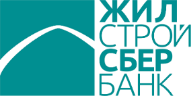 "Отбасы банк" АҚ "ТҚЖБ-ONLINE" жүйесі арқылы заңды тұлғаларға (олардың филиалдары мен өкілдіктеріне), жеке кәсіпкерлерге, жеке нотариустарға, жеке сот орындаушыларына, адвокаттарға, кәсіби медиаторларға электрондық банк қызметтерін ұсыну ережесінің № 1 қосымшасы (10.10.2023 ж. №159 БШ редакциясында жазылды)"ТҚЖБ-ONLINE" жүйесінде электрондық банк қызметтерін көрсету туралы шарттың Стандартты талаптарына қосылу және "ТҚЖБ-ONLINE" жүйесіне қосу туралыӨТІНІШ/ЗАЯВЛЕНИЕо присоединении к Стандартным условиям Договора о предоставлении электронных банковских услуг в системе "ТҚЖБ-ONLINE" и о подключении к системе "ТҚЖБ-ONLINE""ТҚЖБ-ONLINE" жүйесінде электрондық банктік қызметтерді көрсету туралы шарттың Cтандартты талаптарына сәйкес Клиент Банкке төменде жазылған ақпарат негізінде жүйеге қосуға және жүйені пайдаланушылардың құқықтарын тағайындауға уәкілеттік береді./В соответствии со Стандартными условиями договора о предоставлении электронных банковских услуг в системе "ТҚЖБ-ONLINE" Клиент уполномочивает Банк на основании нижеизложенной информации подключить к системе и произвести назначение прав пользователей системы.I-ПАЙДАЛАНУШЫ/ПОЛЬЗОВАТЕЛЬ IТөлем тапсырмаларына қол қою құқығы қолдардың және мөр бедерінің үлгілері бар карточкаға (клиентте мөр болған кезде) сәйкес келуге тиіс. Құжаттарға қол қою үшін Қазақстан Республикасының Ұлттық куәландыру орталығында ЭЦҚ кілттерін шығару талап етіледі./Право подписи платежных поручений должно соответствовать карточке с образцами подписей и оттиска печати (при наличии у Клиента печати). Для подписания документов требуется выпуск ключей ЭЦП в Национальном удостоверяющем центре Республики Казахстан.II- ПАЙДАЛАНУШЫ/ПОЛЬЗОВАТЕЛЬ IIПраво подписи платежных поручений должно соответствовать карточке с образцами подписей и оттиска печати (при наличии у Клиента печати). Для подписания документов требуется выпуск ключей ЭЦП в Национальном удостоверяющем центре Республики Казахстан./Төлем тапсырмаларына қол қою құқығы қолдардың және мөр бедерінің үлгілері бар карточкаға (клиентте мөр болған кезде) сәйкес келуге тиіс. Құжаттарға қол қою үшін Қазақстан Республикасының Ұлттық куәландыру орталығында ЭЦҚ кілттерін шығару талап етіледі.III – ПАЙДАЛАНУШЫ/ПОЛЬЗОВАТЕЛЬ IIIПраво подписи платежных поручений должно соответствовать карточке с образцами подписей и оттиска печати (при наличии у Клиента печати). Для подписания документов требуется выпуск ключей ЭЦП в Национальном удостоверяющем центре Республики Казахстан./ Төлем тапсырмаларына қол қою құқығы қолдардың және мөр бедерінің үлгілері бар карточкаға (клиентте мөр болған кезде) сәйкес келуге тиіс. Құжаттарға қол қою үшін Қазақстан Республикасының Ұлттық куәландыру орталығында ЭЦҚ кілттерін шығару талап етіледі.Осы арқылы Клиент/Настоящим Клиент:"ҚБҚ-ТҚЖБ" жүйесі арқылы электрондық банк қызметтерін көрсеткені үшін комиссияны №____ ағымдағы шоттан акцептсіз есептен шығаруға келісім береді./Дает согласие на безакцептное списание комиссии за предоставление электронных банковских услуг посредством системы "ДБО – ТҚЖБК" с текущего счета № _______________________________________.Осы өтініште қамтылған мәліметтер оған қол қойылған күні дұрыс болып табылатынын растайды. Олар өзгерген жағдайда, Клиент бұл туралы банкке жазбаша хабарлауға міндеттенеді./Подтверждает, что сведения, содержащиеся в данном заявлении, являются достоверными на дату его подписания. В случае их изменения, Клиент обязуется письменно уведомить об этом Банк."_____" ____________202__г.М.О. (болған жағдайда)/М.П. (при наличии)        Банк белгілері/Отметки Банка"Отбасы банк" АҚ-да "ҚТҚЖБ-ONLINE" жүйесі арқылы заңды тұлғаларға (олардың филиалдары мен өкілдіктеріне), жеке кәсіпкерлерге, жеке нотариустарға, жеке сот орындаушыларына, адвокаттарға, кәсіби медиаторларға электрондық банк қызметтерін ұсыну ережесінің № 2 қосымша (10.10.2023 ж. №159 БШ редакциясында жазылды)" ҚАБЫЛДАУ-ТАПСЫРУ АКТІСІ	қ.                                                                                                                              “__”___________ 202__ ж.Біз, төменде қол қоюшылар, 	 (бұдан әрі мәтін бойынша - Клиент) 	(құжаттың атауы және оның деректемелері) негізінде әрекет етуші ______________________________________________________________ (аты-жөні, лауазымы) тұлға атынан, бір жағынан, және "Отбасы банк" АҚ  _____________ (облыс/қала) бойынша филиалы, ___________ сенімхат негізінде әрекет етуші, ___________________________________________________________ (аты-жөні, лауазымы) тұлға атынан, екінші жағынан, төмендегілер туралы осы актіні жасадық:"ТҚЖБ-ONLINE" жүйесінде электрондық банктік қызметтерді көрсету туралы шарттың Стандартты талаптарына сәйкес Банк тапсырды, ал Клиент қабылдады:Логині  ______________________________________________________________________ "ТҚЖБ-ONLINE" жүйесіне кіру құпия сөзі  ____________________________________Банктің www.hcsbk.kz интернет-ресурсына орналастыру жөніндегі ақпарат:- ҰКО ЭЦҚ кілттерімен жұмыс істеу кезіндегі қауіпсіздік жөніндегі жадынама;- Қашықтан қызмет көрсету арналарын пайдаланушы нұсқаулығы. Жоғарыда көрсетілген ақпаратты / материалдарды берді:Филиалдың жауапты маманы ____________________________________________________________________________________________________________ (лауазымы, аты-жөні, қолы)Беру уақыты: __ сағат. _____ мин.  "Отбасы банк" АҚ "ТҚЖБ-ONLINE" жүйесі арқылы заңды тұлғаларға (олардың филиалдары мен өкілдіктеріне), жеке кәсіпкерлерге, жеке нотариустарға, жеке сот орындаушыларына, адвокаттарға, кәсіби медиаторларға электрондық банк қызметтерін ұсыну ережесінің № 3 қосымшасы (10.10.2023 ж. №159 БШ редакциясында жазылды)  "ТҚЖБ-ONLINE" ЖҮЙЕСІНЕ ҚОЛЖЕТІМДІЛІКТІ БҰҒАТТАУҒА ӨТІНІШ(Құсбелгі қою және өрістерді толтыру арқылы қажеттісін таңдаңыз)Осы арқылы Клиент:Осы өтініште қамтылған мәліметтер оған қол қойылған күні дұрыс болып табылатындығын растайды."_____" ____________202__жМ.О. (болған жағдайда)        Банк белгілері"Отбасы банк" АҚ "ТҚЖБ-ONLINE" жүйесі арқылы заңды тұлғаларға (олардың филиалдары мен өкілдіктеріне), жеке кәсіпкерлерге, жеке нотариустарға, жеке сот орындаушыларына, адвокаттарға, кәсіби медиаторларға электрондық банк қызметтерін ұсыну ережесінің № 4 қосымшасы (10.10.2023 ж. №159 БШ редакциясында жазылды)"ТҚЖБ-ONLINE" ЖҮЙЕСІНДЕ ПАЙДАЛАНУШЫЛАРДЫҢ ДЕРЕКТЕРІН ӨЗГЕРТУГЕ ӨТІНІШ"ТҚЖБ-ONLINE" жүйесінде пайдаланушының деректерін өзгертуді сұраймын Керегін белгілеуТөлем тапсырмаларына қол қою құқығы қолдардың және мөр бедерінің үлгілері бар карточкаға (клиентте мөр болған кезде) сәйкес келуге тиіс. Құжаттарға қол қою үшін Қазақстан Республикасының Ұлттық куәландыру орталығында ЭЦҚ кілттерін шығару талап етіледі.Осы арқылы Клиент:Осы өтініште қамтылған мәліметтер оған қол қойылған күні дұрыс болып табылатындығын растайды."_____" ____________202__ж.М.О. (болған жағдайда)        Банк белгілері"Отбасы банк" АҚ "ҚТҚЖБ-ONLINE" жүйесі арқылы заңды тұлғаларға (олардың филиалдары мен өкілдіктеріне), жеке кәсіпкерлерге, жеке нотариустарға, жеке сот орындаушыларына, адвокаттарға, кәсіби медиаторларға электрондық банк қызметтерін ұсыну ережесінің №5 қосымшасы (10.10.2023 ж. №159 БШ редакциясында жазылды)"ТҚЖБ-ONLINE" ЖҮЙЕСІНЕ ҚОЛЖЕТІМДІЛІКТІ ЖАБУҒА ӨТІНІШ"ТҚЖБ-ONLINE" жүйесіне қолжетімділікті жабуды, оның ішінде Ұйымның барлық пайдаланушыларының Қазақстан Республикасы Ұлттық куәландырушы орталығының ЭЦҚ кілттерін байланыстырудың күшін жоюды сұраймын."ТҚЖБ-ONLINE" жүйесі арқылы электрондық банк қызметтерін көрсеткені үшін Комиссия толық көлемде төленді."_____" ____________202__ж.М.О. (болған жағдайда)        Банк белгілері"Отбасы банк" АҚ "ҚТҚЖБ-ONLINE" жүйесі арқылы заңды тұлғаларға (олардың филиалдары мен өкілдіктеріне), жеке кәсіпкерлерге, жеке нотариустарға, жеке сот орындаушыларына, адвокаттарға, кәсіби медиаторларға  электрондық банк қызметтерін ұсыну ережесінің № 6 қосымшасы (10.10.2023 ж. №159 БШ редакциясында жазылды)шығ №_______                                                                                                                        ___________Кімге: ___________________________________                                                                                             (Клиент атауы)БСН ____________________Бірінші басшыға: _________________________                                                                                                                                        (Аты - жөні)ХабарламаҚұрметті ________________!"Отбасы банк" АҚ  Сізге келесіге байланысты ___________________________________________________________________________________________________________________________________________________________________________________________________________________________________________________________________________________________________________________________________________ хабарлайды. Сіздің "ТҚЖБ-ONLINE" жүйесіне кіруіңіз бұғатталған/бұғаттаудан шешілген/ ажыратылған.                                                                                                  (қажетті таңдау)Сұрақтар туындаған жағдайда Банк бөлімшесіне жүгінуіңізді сұраймыз.______________ қ.филиал директоры                                __________________              ____________________                                                                              (қолы)                                             (Аты-жөні)"Отбасы банк" АҚ "ТҚЖБ-ONLINE" жүйесі арқылы заңды тұлғаларға (олардың филиалдары мен өкілдіктеріне), жеке кәсіпкерлерге, жеке нотариустарға, жеке сот орындаушыларына, адвокаттарға, кәсіби медиаторларға электрондық банк қызметтерін ұсыну ережесінің № 7 қосымшасы (10.10.2023 ж. №159 БШ редакциясында жазылды) КУӘЛАНДЫРУШЫ ОРТАЛЫҚТЫҢ ЭЦҚ КІЛТТЕРІМЕН ЖҰМЫС ІСТЕУ КЕЗІНДЕГІ ҚАУІПСІЗДІК ЖӨНІНДЕГІ ЖАДЫНАМАПайдаланушының дербес компьютерін дайындау1.1. Бұл жадынама "Отбасы банк" АҚ Клиенттеріне арналған  Сіздің жұмыс орныңызда Интернет-банкинг жүйесін орнату және күйге келтіру жөніндегі нұсқаулық болып табылады.1.2. Интернет-банк жүйесінде жұмыс істеу үшін Пайдаланушының дербес компьютерін (бұдан әрі – ДК) алдын ала дайындауды жүзеге асыру қажет.1.3. Пайдаланушының компьютеріне қойылатын минималды жүйелік талаптар:Операциялық жүйе: Windows 7, Linux, Mac OS 10;Microsoft Internet Explorer 11.0, Google Chrome 66.0 және одан жоғары, Mozilla Firefox 43.0 және одан жоғары, Opera 53.0 және одан жоғары шолушы;Интернетке кіру;NCALayer (соңғы нұсқасы)._______________________________________________________________________________НАЗАР АУДАРЫҢЫЗ!Егер Сіздің жұмыс орныңызда куәландырушы орталықтың ЭЦҚ орнатылған болса, Сіз осы Нұсқаулықтың 5-тармағына өтіп, көрсетілген әрекеттерді орындай аласыз.________________________________________________________________________________________________________________________________________________________________________________________________________________________  Жұмысты бастау үшін жұмыс орнын бастапқы күйге келтіру Сіздің ДК немесе ноутбугыңызда әкімші ретінде құқықтарыңыздың болуын талап ететініне назар аударыңыз.Егер Сізде әкімшінің құқықтары болмаса немесе Сіз не туралы сөз болып жатқанын білмесеңіз, жүйені дұрыс орнату үшін компанияңыздың IT-маманын шақыруға немесе жүйені дұрыс орнату мақсатында кеңес алу үшін филиалдың жауапты маманына Банкке жүгінуге кеңес береміз.Жұмыс орнын жүйеде жұмыс істеуге дайындау үшін оны баптауды жүргізу қажет: NCALayer, Java апплеті бойынша орнату, ЭЦҚ алу және орнату, веб-браузерді баптау және жүйеге қолжетімділікті тексеру.ЭЦҚ-бұл өз қолымен қойылған қолтаңбаның аналогы, ол электрондық құжатқа қол қойылған және мөрмен бекітілген қағаз тасығыштағыдай заңды күш беру үшін қолданылады.Жүйеге электрондық құжаттарға кіру/авторлану және қол қою үшін қажетті ЭЦҚ алу үшін Сізге Қазақстан Республикасының Ұлттық куәландырушы орталығының www.pki.gov.kz сайтында тіркеу куәлігін шығаруға онлайн өтінім беру қажет. Қауіпсіздік мақсатында өтінімді жеке компьютерден беру ұсынылады.Одан әрі іс-қимылдар Банктің www.hcsbk.kz интернет-ресурсында орналастырылған Қазақстан Республикасының Ұлттық куәландырушы орталығының тіркеу куәлігін алу жөніндегі пайдаланушы нұсқаулығы сәйкес жүргізіледі.Берілген өтінімді растау үшін қажетті құжаттар пакетін жинаңыз да "Азаматтарға арналған үкімет" мемлекеттік корпорациясы КЕАҚ (ХҚКО) жүгініңіз.ЭЦҚ екі сертификаттан (кілттен) тұрады:авторизациялау үшін - AUTH_RSA;құжаттарға қол қою үшін - GOST-заңды тұлға үшін. тұлғалар, RSA-жеке тұлғалар мен жеке кәсіпкерлер үшін.Windows ОЖ NCALayer орнату.Әрқашан NCALayer соңғы нұсқасын және оның соңғы жаңартуын қоюды ұсынамыз."NCALayer" pki.gov.kz ресми сайтынан жүктеп алыңыз. Мұрағатты ашып, "NCALayer_Windows" қалтасын ашыңыз. "NCALayerInstall.exe " файлын іске қосыңыз. Бағдарламаны орнатушының нұсқауларына сәйкес орнатыңыз. Операциялық жүйені жүктеген кезде "NCALayer" бағдарламасын автоматты түрде іске қосу үшін құсбелгілерді қойыңыз.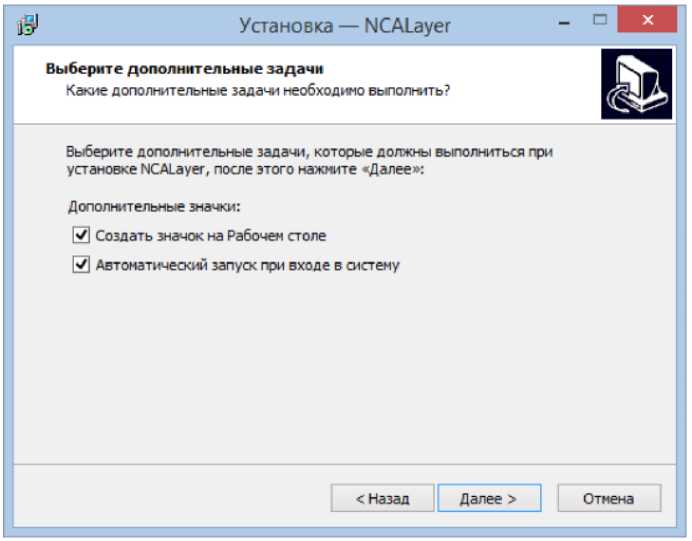 Бағдарламаны сәтті орнату туралы тиісті хабарламаға дейін орнатуды жалғастырыңыз. "NCALayer іске қосу" құсбелгісін қойып, "Аяқтау"түймесін басыңыз.NCALayer орнату аяқталғаннан кейін, негізгі сертификаттарды орнату және тіркеу куәліктерін пайдалану бойынша ұсыныстармен әдепкі браузер терезесі автоматты түрде ашылады."NCALayer" орнату аяқталғаннан кейін бағдарлама жұмыс істеу үшін қажетті ҚР куәландырушы орталығының негізгі сертификаттарын операциялық жүйе сертификаттарының жүйелік қоймасына орнатады. ҚР куәландырушы орталығының негізгі тіркеу куәліктерін орнатуға сұранысы бар терезе екі рет пайда болады. ҚР куәландырушы орталығының негізгі тіркеу куәліктерін орнату сұрауына "Иә" деп жауап беру қажет.Сертификаттарды жүйелік сақтау кезінде Edge, Opera, Google Chrome браузерлері пайдаланылады._____________________________________________________________________________НАЗАР АУЖДАРЫҢЫЗ!Бағдарлама автоматты түрде жүйелік трейге оралады. Қол  қою функционалын пайдаланған кезде бағдарламаны жабуға болмайды._________________________________________________________________________________________________________________________________________________________________________________________________________________________________________Java бағдарламасын орнатуJava БЖ орнату үшін веб-браузерді іске қосып, http://www.java.com/ru/ мекенжайына өтесіз және "Java тегін" түймесін басыңыз. 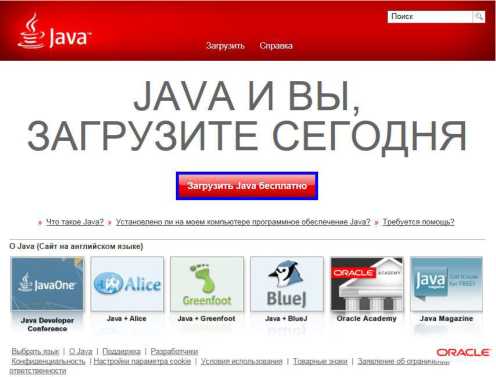  Әрі қарай "Келісу және тегін жүктеуді бастау" түймесін басыңыз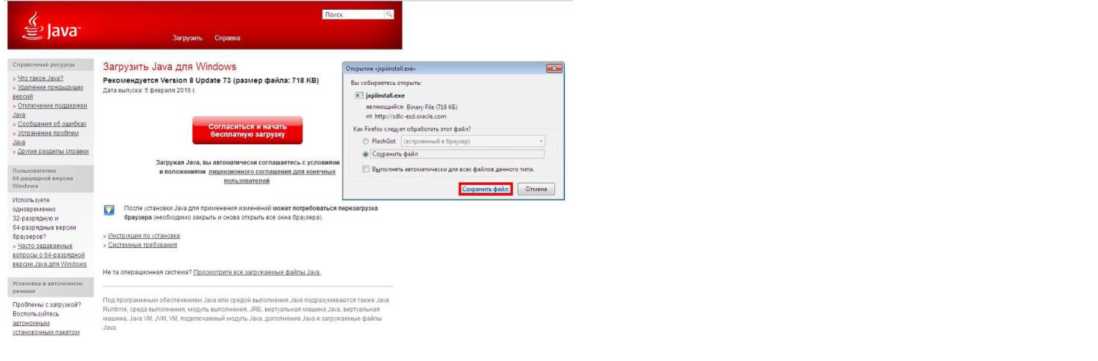 Орнату терезесінде "Install" түймесін басу керек, содан кейін Java платформасының құрамдауыштарын жұмыс орнына орнату үдерісі басталады, оның соңында жаңа терезеде " Close" түймесін басу керек.Куәландырушы орталықтың ЭЦҚ сертификатын орнату.Сертификатты алғаннан кейін сертификатты ДК орнатылған браузерлерге импорттаймыз. Біз компьютерде "AUTH_RSA" деп аталатын файлды табамыз және файлды екі рет басу арқылы импорттауды бастаймыз, сертификаттарды импорттау шеберін іске қосамыз. Біз импорттауды жалғастырамыз, ол үшін "Келесі" түймесін басамыз: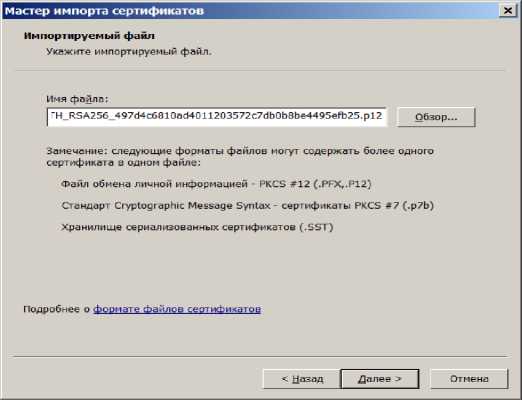  Сіздің ЭЦҚ сертификаттар қоймасына енгізілгені туралы әрекетті растау үшін "бұдан әрі" батырмасын басу және "құпия сөз" жолында ЭЦҚ құпия сөзін енгізу қажет.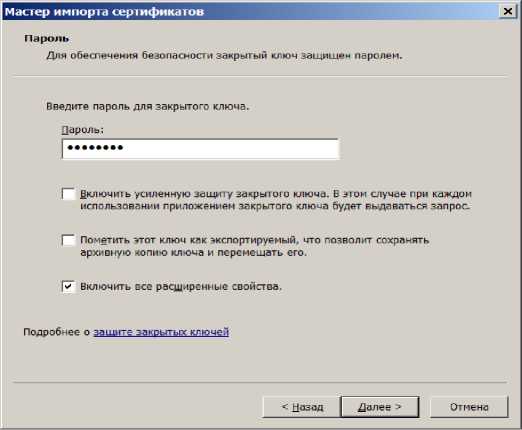 Сертификат типі негізінде сақтауды таңдап Автоматты түрде тармағын таңдаймыз және "Бұдан әрі" түймесін басамыз.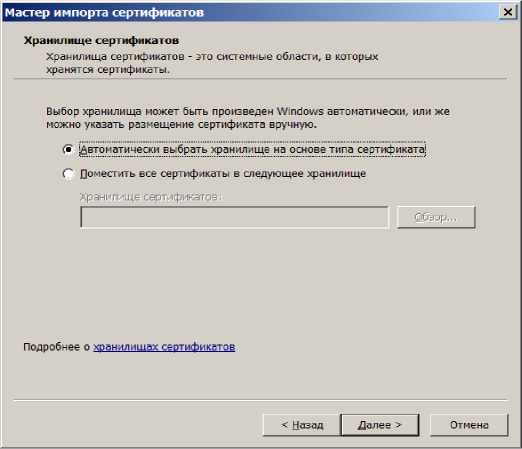  Бұдан әрі «Дайын» түймесін басамыз.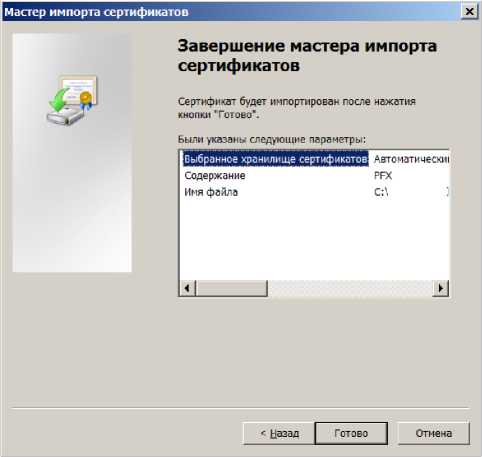 ОК батырмасын басамыз, сәтті импорт туралы ақпарат шығады және ОК батырмасымен растаймыз. Үдеріс аяқталды.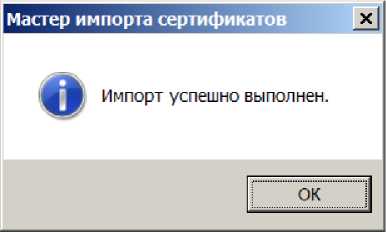 Жүйеге кіру.Браузерді іске қосыңыз және https://dbo.hcsbk.kz/ мекенжайын теріңіз. Сәтті  қосылған жағдайда "Отбасы банк" АҚ клиенттері үшін Интернет-банкингті Пайдаланушының авторизациялау парағы жүктеледі.Ашылған терезеде Банк ұсынған логин мен құпия сөзді көрсету қажет. Бұл өрістер енгізілген таңбалар регистріне сезімтал.Әрі қарай "Кіру" түймесін басыңыз.Ашылған терезеде "Локалды компьютер" тізімінен "Кілттер қоймасы" түрін таңдау керек .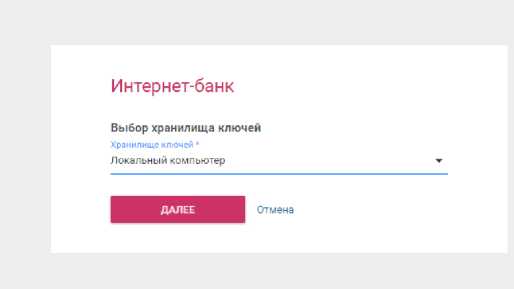 "Әрі қарай" түймесін басыңыз. "Кілттер қоймасына жол" жолында сіздің ЭЦҚ кілттері орналасқан жолды көрсету қажет. Аутентификация кілтін таңдаңыз (AUTH_RSA) және "Ашу" түймесін.басыңыз.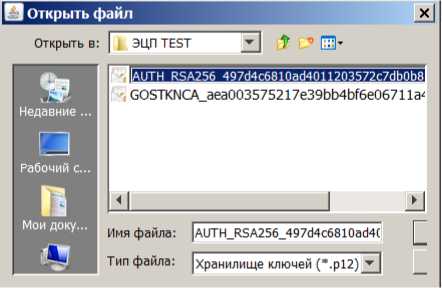  Пайда болған диалогтық терезеде ЭЦҚ өзіңіздің құпия сөзіңізді енгізіңіз.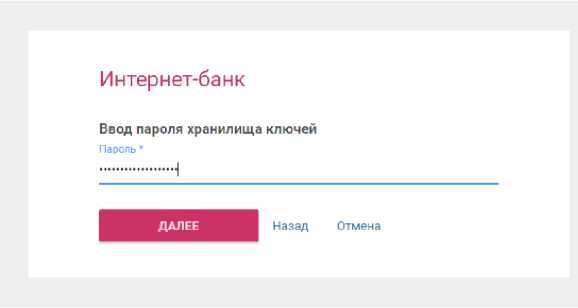 "Әрі қарай" түймесін басыңыз. Өз сертификатыңызды таңдаңыз."Растау" түймесін басыңыз.Жүйеге кіргеннен кейін құпия сөзді өзгерту туралы сұрау бірден пайда болады.Жаңа құпия сөзді орнату үшін Сізге:"Жаңа құпия сөз" өрісінде жаңа құпия сөз көрсету;"Құпия сөзді растау" өрісіне жаңа құпия сөзді қайта енгізу қажет.Пайдаланушының құпия сөзі келесі талаптарға сәйкес келуі керек:Кемінде сегіз таңбаны пайдалану;Кемінде бір санды пайдалану;Кем дегенде бір кіші және үлкен әріптерді қолдану;Кемінде бір арнайы символды пайдалану;Құпия сөз сөздік сөз, кез-келген тілдің диалектісіндегі сөз немесе кері ретпен жазылған кез-келген сөз болмауы керек;Құпиясөз жеке деректерге (мысалы, туған күні, мекенжайы, отбасы мүшесінің аты-жөні, сондай-ақ кері тәртіпте жазылған және т. б.) негізделмеуі тиіс;Соңғы 7 (жеті) құпия сөзді қайта пайдалануға тыйым салу.Деректерді енгізгеннен кейін "Өзгерту" батырмасын басу керек.Ескі құпия сөзді енгізу нысаны ашылады."Ескі құпия сөз" өрісіне ескі құпия сөзді енгізіп, "растау"түймесін басу керек. Егер ескі құпия сөз дұрыс енгізілсе, онда құпия сөзді сәтті өзгерту туралы ақпараттық хабарлама пайда болады.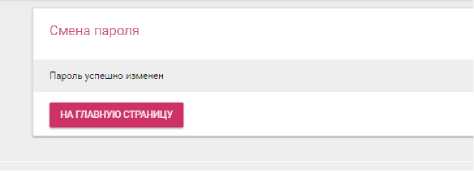 Сәтті кіргеннен кейін Пайдаланушы шоттарының тізімі бар бет ашылады. Жұмыс үстелін орнату және жүйеге қосылу үдерісі аяқталды.Куәландырушы орталықтың ЭЦҚ пайдалану кезінде интернет-банкинг сервисінде жұмыс істеу кезінде қауіпсіздікті қамтамасыз ету қажет.Клиент тарапынан жүйе пайдаланушыларының барынша қорғалуын қамтамасыз ету үшін Банк келесі талаптарды ұстануды ұсынады:Куәландырушы орталықтың ЭЦҚ кілттерін үшінші тұлғалардың қолжетімділігі шектелмеген орындарда сақтауға тыйым салынады.Жүйе пайдаланушылары:жүйе пайдаланушыларының жүйеде пайдаланушы құқықтары жоқ үшінші тұлғаларға қолжетімді болуы мүмкін логиндері мен құпия сөздері, технологиялық қадамдары туралы мәліметтерді жұмыс орындарына кеңестер, жазбалар түрінде іліп қоюға, кез келген тасымалдағышта сақтауға;куәландырушы орталықтың ЭЦҚ логиндері, құпия сөздері мен кілттері туралы деректерді үшінші тұлғаларға беруге, жіберуге;құпия сөзде жеке ақпаратты (туған күні, аты-жөні, телефон нөмірлері және т. б.), сондай-ақ жүйеде немесе басқа қосымшаларда бұрын қолданылған құпия сөздерді пайдалануға болмайды.Егер Сізге телефон арқылы немесе қандай да бір басқа арналар арқылы Банк қызметкері ұсынатын адам жүгінсе, ешқандай жағдайда оған жүйеге кіру үшін куәландырушы орталықтың ЭЦҚ кілттері, логин және құпия сөз сияқты құпия деректерді бермеңіз. Бұл жағдай туралы Банкке хабарлаңыз, өйткені Банк қызметкерлері мұндай деректерді ешқашан сұрамайды.Егер жүйеде жұмыс істейтін компьютер кенеттен жұмысын тоқтатса немесе түсініксіз хабарламалар шығарса, дереу Банк филиалының жауапты маманымен байланысып, жүйенің жұмысына тосқауыл қою ұсынылады.Егер біреу Сіздің құпия сөзіңіз туралы ақпаратқа ие деп күдіктенсеңіз, құпия сөзді өзіңіз өзгертуіңіз немесе Пайдаланушының есептік жазбасын бұғаттау үшін Банкке хабарласуыңыз керек.Егер Сіз белгісіз тіркемесі бар немесе Сізге белгісіз ресурсқа сілтемесі бар электрондық хабарламаны алған болсаңыз, тіркемелерді ашпай немесе сілтемені белсендірмей осы хабарламаны жою қажет (әсіресе егер хабарламада мәселе шұғыл деп көрсетілсе және тіркелген файлды жедел ашуды сұраса), өйткені бұл тіркемелерде немесе сілтемелерде вирустардың өздері де, зиянды кодты жүктеуге және орнатуға арналған сілтемелер де болуы мүмкін. Сонымен қатар, мұндай хатты алғаннан кейін компьютерді вирусқа қарсы құралмен толық тексеру ұсынылады.Жүйені жүктеу кезінде қосылымның Банк серверімен және Банк сервисімен жұмыс істейтіндігіңізді растау үшін нақты https://dbo.hcsbk.kz мекенжайы бойынша орнатылғанын тексеріңіз.Компьютерді интернет желісінің қауіп-қатерінен қорғау үшін лицензиялық вирусқа қарсы жүйені пайдаланыңыз.Жаңартылған вирусқа қарсы базаларды пайдалана отырып, жүйе орнатылған компьютерді вирустардың болуы тұрғысынан тұрақты түрде тексеріп отырыңыз (тексерудің ұсынылатын мерзімділігі аптасына кемінде 1 рет және сигнатуралардың жаңартылуы шыққан сайын вирусқа қарсы жүйенің базаларын жаңартып отырыңыз).Компьютерді бұғаттаңыз және куәландырушы орталықтың ЭЦҚ кілттерін қараусыз қалдырмаңыз."Отбасы банк" АҚ "ТҚЖБ-ONLINE" жүйесі арқылы заңды тұлғаларға (олардың филиалдары мен өкілдіктеріне), жеке кәсіпкерлерге, жеке нотариустарға, жеке сот орындаушыларына, адвокаттарға, кәсіби медиаторларға электрондық банк қызметтерін ұсыну ережесінің № 8 қосымшасы (10.10.2023 ж. №159 БШ редакциясында жазылды) "ТҚЖБ-ONLINE" жүйесінде электрондық банк қызметтерін көрсету туралы шарттың Стандартты талаптарыЖалпы ережелер Осы "Отбасы банк" АҚ (бұдан әрі - Банк) және заңды тұлға – Банк клиентінің (бұдан әрі – Клиент) құқықтық қатынастарына қолданылатын "ТҚЖБ – ONLINE" жүйесінде электрондық банк қызметтерін көрсету туралы шарттың (қосылу шарты) Стандартты талаптары (бұдан әрі – Стандартты талаптар немесе Шарт) Қазақстан Республикасы Азаматтық кодексінің 389-бабы шеңберінде әзірленген және ____________ 2020 ж. Банк Басқармасының шешімімен (№ ___ хаттама ) бекітілген. Стандартты талаптар Банктің www.hcsbk.kz интернет-ресурсында жарияланған,  Банктің барлық Филиалдары мен Бөлімшелерінде (операциялық залдарда) орналастырылған және Қазақстан Республикасының Азаматтық кодексінің 152-бабының талаптарына сәйкес жазбаша түрде ресімделген болып есептеледіСтандартты талаптарда анықталған Шарт талаптары бәріне бірдей және оны Клиент Стандартты талаптарға тұтастай толық қосылу арқылы ғана қабылдауы мүмкін, онымен Клиент сөзсіз келіседі.Клиент Шарт талаптарын қабылдайтынын Шартқа қосылу және "ТҚЖБ-ONLINE" жүйесіне қосылу туралы өтінішке қол қою арқылы көрсетеді.Банк осы Шарт арқылы Банктің электрондық банк қызметтерін заңды тұлғаларға (олардың филиалдары мен өкілдіктеріне), жеке кәсіпкерлерге, жекеше нотариустарға, жеке сот орындаушыларына, адвокаттарға, кәсіби медиаторларға ұсынуының стандартты талаптары мен тәртібін айқындайды.  (10.10.2023 ж. №159 БШ редакциясында жазылды)Заңды тұлғаның (оның филиалы мен өкілдігінің), жеке кәсіпкердің, жеке нотариустың, жеке сот орындаушысының, адвокаттың, кәсіби медиатордың (бұдан әрі - Клиент) шартқа қосылуы қосылу туралы өтінішке қол қою арқылы (Ережелердің №1 қосымшасында белгіленген нысан бойынша) жүзеге асырылады.Шартқа қосылған Клиент, "ТҚЖБ-ONLINE" жүйесінде тиісті тіркелген сәттен бастап "Отбасы банк" АҚ-дағы "ТҚЖБ – ONLINE" жүйесі арқылы заңды тұлғаларға (олардың филиалдары мен өкілдіктеріне), жеке кәсіпкерлерге, жеке нотариустарға, жеке сот орындаушыларына, адвокаттарға, кәсіби медиаторларға электронды банк қызметтерін ұсыну  шартында және ережелерінде (бұдан әрі-Ережелер) айқындалған стандартты талаптарда және тәртіпте  электрондық банк қызметтерін алушы атанады. (10.10.2023 ж. №159 БШ редакциясында жазылды) Бұдан әрі бірлесіп "Тараптар", ал жеке-жеке "Тарап" деп аталатын Клиент пен Банк Шартта, оның ішінде, Ережелерде  айқындалған барлық талаптар мен міндеттемелерді қабылдайды.Негізгі түсініктерОсы Шартта мынадай терминдер, анықтамалар және шартты қысқартулар пайдаланылады: аутентификация-қауіпсіздік рәсімінің талаптарына сәйкес электрондық құжаттың түпнұсқалығын және дұрыс жасалуын растау;Банк – "Отбасы банк АҚ;"ТҚЖБ-ONLINE жүйесіне қолжетімділікті бұғаттау - Банктің клиенттің "ТҚЖБ-ONLINE" жүйесіне кіруін тоқтата тұратын шаралар қабылдауы;"ТҚЖБ-ONLINE" (жүйе) - Интернет желісі арқылы Клиент пен Банк арасында электрондық құжаттар алмасу жолымен Клиентке Банкте ашылған өз шоттарын қашықтықтан басқару мүмкіндігін беретін Банктің АҚ электрондық қызметтер жүйесі;шот шарты - Банк пен клиент арасында жасалған заңды тұлғаның (олардың филиалы мен өкілдігінің), жеке кәсіпкердің, жеке нотариустың, жеке сот орындаушысының, адвокаттың, кәсіби медиатордың ағымдағы/жинақ шоттарының шарты (- тары) (13.03.2023 ж. №45 БШ редакциясында жазылды); (10.10.2023 ж. №159 БШ редакциясында жазылды)дерекнама - Клиентке Банкте ашылған банктік шоттар бойынша қызмет көрсету үдерісінде қалыптастырылған құжаттар топтамасы (оның ішінде электрондық түрде);қосылу туралы өтініш - "ТҚЖБ-ONLINE" жүйесінде электрондық банк қызметтерін көрсету туралы және "ТҚЖБ-ONLINE" жүйесіне қосылу туралы шарттың Стандартты талаптарына қосылу туралы өтініш. Қосылу туралы өтініш пен шарт бірыңғай құжат ретінде ғана қаралады;Клиент - заңды тұлға (оның филиалы және өкілдігі), дара кәсіпкер, жекеше нотариус, жеке сот орындаушысы, адвокат, кәсіби медиатор; (10.10.2023 ж. №159 БШ редакциясында жазылды)операциялық күн - Банк клиенттерден ақша аудару туралы нұсқауларды және осындай нұсқауларды тоқтата тұру не кері қайтарып алу туралы өкімдерді қабылдауды және клиенттерге олардың пайдасына ақша аударымдарын жүзеге асыруға байланысты хабарламаларды беруді жүзеге асыратын уақыт кезеңі;КЖТҚҚ – Қазақстан Республикасының "Қылмыстық жолмен алынған кірістерді заңдастыруға (жылыстатуға) және терроризмді қаржыландыруға қарсы іс-қимыл туралы" заңы;Жүйе пайдаланушысы (Пайдаланушы) – "ТҚЖБ-ONLINE" жүйесінде есептік жазба берілетін Клиенттің уәкілетті тұлғасы;Ереже - Банктің www.hcsbk.kz интернет-ресурсында орналастырылған заңды тұлғаларға (олардың филиалдары мен өкілдіктеріне), дара кәсіпкерлерге, жекеше нотариустарға, жеке сот орындаушыларына, адвокаттарға, кәсіби медиаторларға "Отбасы банк" АҚ "ТҚЖБ-ONLINE" жүйесі арқылы электрондық банк қызметтерін ұсыну ережесі; (10.10.2023 ж. №159 БШ редакциясында жазылды)шот - ағымдағы шот және / немесе жинақ шоты  (14.03.2023 ж. №45 БШ редакциясында жазылды);тарифтер - Банктің операциялар жасалған күнге қолданыстағы қызметтері үшін комиссиялық алымдардың мөлшері;ағымдағы шот - банктің ағымдағы шоты, оның шеңберінде клиенттің пайдасына ақша қабылдау (есепке алу), клиенттің клиентке немесе үшінші тұлғаларға тиісті ақша сомаларын аудару (беру) туралы өкімдерін орындау бойынша операциялар және Қазақстан Республикасының заңнамасында және шот ашу туралы шартта көзделген өзге де операциялар жүзеге асырылады;қашықтан қызмет көрсету арналары - электрондық банк қызметтерін алу кезінде клиент пен Банк арасындағы байланысты қамтамасыз ететін ақпараттық технологиялар, телекоммуникациялар, бағдарламалық жасақтама құралдарының және жабдықтардың жиынтығы;уәкілетті тұлға – жарғы, бірінші басшыны тағайындау туралы құрылтайшылар жиналысының хаттамасы (құрылтайшының шешімі), өзге тиісті құжат негізінде әрекет ететін клиенттің бірінші басшысы не "ТҚЖБ-ONLINE" жүйесінде электрондық банк қызметтерін көрсетумен байланысты барлық қажетті құжаттарға қол қоюға/алуға клиенттің бірінші басшысынан сенімхат негізінде әрекет ететін клиенттің өзге уәкілетті қызметкері;куәландырушы орталық - Қазақстан Республикасының Ұлттық куәландырушы орталығы, оның функциясына: тіркеу куәліктерін шығару, жою, бұғаттау және оларды тиісті тіркелімдерге орналастыру арқылы олардың қолданысын қайта бастау және олардың анықтығын растау, сондай-ақ электрондық-цифрлық қолтаңбаның (ЭЦҚ) ашық кілтінің ЭЦҚ жабық кілтіне сәйкестігін куәландыру кіреді;электрондық құжат - Банкке электрондық тәсілмен берілетін шот бойынша операциялар жасау туралы Клиенттің қашықтықтан өкімі;электрондық банктік қызметтер - банктік шоттағы ақша сомасы, банктік шот бойынша жүргізілген операциялар, төлемдер мен ақша аударымдарын жүзеге асыру, банктік шотты ашу немесе жабу және/немесе спутниктік байланыс немесе байланыстың өзге де түрлері арқылы Банк ұсынатын банктік операциялардың өзге түрлерін жүзеге асыру туралы ақпарат алу үшін клиенттің өзінің банктік шотына қолжетімділік алуына байланысты қызметтер;ЭЦҚ - электрондық цифрлық қолтаңба құралдарымен жасалған және электрондық құжаттың дұрыстығын, оның тиесілілігін және мазмұнының өзгермейтіндігін растайтын куәландырушы орталықтың электрондық цифрлық символдарының жиынтығы.Шарт пәні "ҚТҚЖБ-ONLINE" жүйесіндегі Клиентке осы Шартта белгіленген талаптармен ұсынылатын электрондық банк қызметтері мыналарды қамтиды: ел шегінде өз шоттарынан сыртқы аударымдарды жүзеге асыру (Банк Клиенттің электрондық құжаты негізінде жүргізеді);өз шоттарынан халықаралық аударымдарды жүзеге асыру (Банк Клиенттің өтінімі негізінде жүргізеді);өз шоттары бойынша валютаны айырбастауды (Банк Клиенттің өтінімі негізінде жүргізеді) Банк корреспондент-контрагент белгілеген бағам бойынша жүзеге асырады;Клиентке өзінің (өздерінің) банктік шоттағы (шоттарындағы) ақша сомасы (сомалары), банктік шот (тар) бойынша жүргізілген операциялар туралы ақпарат алу үшін өзінің банктік шотына (шоттарына) қол жеткізуді ұсыну;Клиентке банктік шоттар бойынша үзінді көшірмелер беру;төлемдерді файлға экспорттау және МТ форматындағы сыртқы файлдарды импорттау мүмкіндігін беру;Клиентке есеп берудің әртүрлі нысандарын ұсыну мүмкіндігімен жүйенің функционалы арқылы банкпен хат алмасу мүмкіндігін беру;Клиентке Банк ұсынған және ұсынатын қызметтер туралы басқа ақпарат беру. Жаңа операциялар пайда болған/бұрын Қолжетімді операциялар беруді тоқтатқан кезде Банк бір жақты тәртіппен (Клиентпен келіспей) осы Шарттың және Ереженің 3.1-тармағына өзгерістер енгізу жолымен операциялар тізбесін өзгертеді. Клиент қызметтердің ақысын төлеу күніне қолданыстағы Банк тарифтеріне сәйкес электрондық банк қызметтерін мерзімінде және толық көлемде төлеуге міндеттенеді. Электрондық банк қызметтерін көрсету тәртібі Электрондық банктік қызметтер Клиенттерге Банктің ішкі құжаттарына сәйкес жасалған қолданыстағы шот (тар) шарты (шарттары) болған кезде ұсынылады.Электрондық банктік қызметтер дербес компьютерлер, телефондар арқылы қашықтан қызмет көрсету арналарын пайдалану арқылы және Банктің ішкі құжаттарында көзделген және ҚР заңнамасына қайшы келмейтін өзге де тәсілдермен ұсынылады. Электрондық банк қызметтерін көрсету тәртібі, Банк пайдаланатын қауіпсіздік рәсімдері, клиенттің электрондық банк қызметтерін алуға құқықтарын сәйкестендіру және растау тәртібі ережесімен және осы Шартпен реттеледі.Осы Шарттың күші Клиенттің тиісті өтініште көрсетілген Банк шоттарына қолданылады.Осы Шарт шеңберінде электрондық құжат айналымын пайдалана отырып, Тараптар арасында қағаз жеткізгіштерді пайдалана отырып, қалыптасқан құжат айналымы күшін жоғалтпайды.Электрондық банктік қызметтерді көрсету кезінде Банк пен Клиент арасында электрондық құжаттармен алмасу пайдаланушыны ЭЦҚ арқылы сәйкестендіру жолымен жүзеге асырылады.ЭЦҚ қашықтағы қызмет көрсету арналарында электрондық құжаттарды жасау және беру үшін қолданылады"ТҚЖБ-ONLINE" тіркелу үшін Клиентке келесі құжаттар қажет:Клиентте ЭЦҚ және Қазақстан Республикасының аккредиттелген куәландырушы орталығы немесе Қазақстан Республикасының сенім білдірілген үшінші тарапында тіркелген шетелдік куәландырушы орталық берген тіркеу куәлігінің болуы;Банктің жауапты маманына уәкілетті тұлғаның "ТҚЖБ-ONLINE" жүйесінде электрондық банк қызметтерін көрсетумен байланысты барлық қажетті құжаттарға қол қою/алу құқығын растайтын құжатты (жарғы, бірінші басшыны тағайындау туралы құрылтайшылар жиналысының хаттамасы (құрылтайшының шешімі), сенімхат, өзге тиісті құжатты ұсыну – мұндай құжаттар клиенттің дерекнамасында болмаған жағдайда;Банктің жауапты маманына шартқа қосылу туралы өтінішті және "ТҚЖБ-ONLINE" жүйесіне қосылуды ұсыну (Ереженің №1 қосымшасында белгіленген нысан бойынша);Банктің жауапты маманына пайдаланушылардың жеке басын куәландыратын құжаттардың көшірмелерін ұсыну. Уәкілетті компания үшін Инжинирингтік компания тарапынан (Қағидалардың № 9 қосымшасында белгіленген нысан бойынша) төлем құжаттарын қосымша авторизациялау туралы үшжақты келісім жасасу; (23.08.2023 ж. Басқарма шешіміне (№ 139 хаттама) сәйкес редакцияда жазылды)Банк Клиент ұсынған барлық құжаттардың Банк талаптарына сәйкестігін, сондай-ақ қойылған қолдар мен мөрлердің шот шарты бойынша Клиенттің дерекнамасындағы қолдар мен мөр бедерлерінің үлгілеріне сәйкестігін тексергеннен кейін Клиентті "ТҚЖБ-ONLINE" жүргізеді.Клиентті "ТҚЖБ-ONLINE" жүйесінде сәтті тіркеуді жүзеге асырғаннан кейін Банк Клиентті "ТҚЖБ-ONLINE" жүйесінде сәтті тіркелгені және Банктің тарифтеріне сәйкес "ТҚЖБ-ONLINE" жүйесін пайдаланғаны үшін комиссия төлеу қажеттігі туралы хабардар етеді.Клиент комиссияны төлегеннен кейін филиалдың жауапты маманы қабылдау-тапсыру актісіне қол қою арқылы (Ереженің №2 қосымшасында белгіленген нысан бойынша) Клиенттің уәкілетті тұлғасына қолма-қол "ТҚЖБ-ONLINE" жүйесіне кіру үшін әрбір Пайдаланушыға жеке қабылдау-тапсыру актісін береді. Сондай-ақ Банктің www.hcsbk.kz интернет-ресурсында орналастырылғаны туралы хабарлайды қашықтан қызмет көрсету арналарын айдаланушы нұсқаулығы мен клиенттер үшін куәландырушы орталықтың ЭЦҚ кілттерімен жұмыс істеу кезіндегі қауіпсіздік жөніндегі жадынамалар (Ереженің №7 қосымшасында белгіленген нысан бойынша);Жүйеге кіру үшін Клиент JavaScript және cookies қолдауы қосылған жүйеде орнатылған web-браузердің болуы қажет. Клиент https://hcsbk.kz сайтында орналастырылған нұсқаулық бойынша "ТҚЖБ-ONLINE" жүйесінде пайдаланушының авторизациясын дербес жүзеге асырады. Клиент өз бетінше авторизациялана алмаған және жүйеге кіре алмаған жағдайда, ол Банкке жүгіне алады.Қашықтан қызмет көрсету арналарын пайдалана отырып жұмыс істеу үшін Клиент Банктің www.hcsbk.kz сайтында орналасқан қашықтан қызмет көрсету арналарын Пайдаланушының нұсқаулығында көрсетілген Банк талаптарына сәйкес келетін жабдықты (байланыс арнасын) пайдалануды қамтамасыз етеді. Уәкілетті компанияның "ТҚЖБ-ONLINE" жүйесінде жұмыс жүргізуі үшін Уәкілетті компания бастамашылық жасаған төлем құжаттарын қосымша авторизациялау үшін Инжинирингтік компания тарапынан пайдаланушы/Уәкілетті тұлға қосылады. Пайдаланушы / Уәкілетті тұлға Қағидалардың  № 9 қосымшасы Төлем құжаттарын қосымша авторизациялау туралы жасалған келісім және Басқарманың 14.05.2021 жылғы шешімімен (№75 хаттама) бекітілген "Отбасы банк" АҚ-дағы заңды тұлғалардың (олардың филиалдары мен өкілдіктерінің), дара кәсіпкерлердің, жеке нотариустардың, жеке сот орындаушыларының, адвокаттардың, кәсіби қызметкерлердің, медиаторлардың ағымдағы және жинақ шоттарын ашу, жүргізу және жабу ережесінің № 1 қосымшасына сәйкес ұсынылған құжаттар тізбесі негізінде қол жеткізе алады. (23.08.2023 ж. Басқарма шешіміне (№ 139 хаттама) сәйкес редакцияда жазылды); (10.10.2023 ж. № 159 БШ редакциясында жазылды)"ТҚЖБ - ONLINE" жүйесіне кіру үшін логин, құпиясөз Инжинирингтік компанияның пайдаланушысына/Уәкілетті тұлғасына филиалдың жауапты маманы жеке өзі қатысқан кезде қабылдау-тапсыру актісі (Келісімнің № 1 қосымшасында белгіленген нысан бойынша) арқылы беріледі. (23.08.2023 ж. Басқарма шешіміне (№ 139 хаттама) сәйкес редакцияда жазылды)Уәкілетті компания "ТҚЖБ - ONLINE" жүйесі арқылы жіберген электрондық төлем құжаттары жүйеге логин мен құпяисөзді енгізу арқылы Инжинирингтік компанияның пайдаланушысы/Уәкілетті тұлғасы қосымша авторизацияланғаннан кейін Банкке түседі. (23.08.2023 ж. Басқарма шешіміне (№ 139 хаттама) сәйкес редакцияда жазылды)Электрондық банк қызметтерін ұсыну тәртібі "ТҚЖБ-ONLINE" жүйесін пайдалана отырып, Клиент электронды түрде Банкке келесі электронды құжаттарды бере алады: төлем тапсырмасы;МТ 102 форматындағы төлем тапсырмасы;халықаралық аудармаға өтініш;валюталарды айырбастауға өтініш;өтініштер (хаттар, сұраулар, өтініштер, хабарламалар, төлем құжатын кері қайтарып алу туралы өкімдер және т. б.);және Банктен алу: шоттар бойынша үзінді көшірмелер;өтініштер (хабарламалар, сұраулар және басқалар). Жоғарыда баяндалған электрондық банк қызметтерінің тізбесі осы Шарттың 3.2-тармағына сәйкес өзгертілуі мүмкін.Банк электрондық байланыс арналары арқылы берілетін ақпараттың қауіпсіздігі мен құпиялылығын қамтамасыз етуге мүмкіндік беретін технологияларды пайдаланады.Клиент Астана қ.уақытымен сағат 16:00 дейін жіберген электрондық төлем құжаттарын Банк сол операциялық күні орындайды. Сол күні ақша аударымымен сағат 16:00 кейін жіберілген электрондық құжаттарды Банк техникалық мүмкіндікте не келесі операциялық күні орындайды.Банктің жауапты маманы клиенттен жүргізілетін операция бойынша оның Қазақстан Республикасының заңнамасына сәйкестігін тексеру мақсатында Қосымша ақпарат сұратуға құқылы.Клиент аударымды қате деректемелерге жіберген және аударылған қаражат кейіннен қайтарылған жағдайда, Банк аударым үшін комиссияны қайтармайды.Клиент "ТҚЖБ-ONLINE" бойынша 3 ай үшін комиссиялық сыйақы төлемеген жағдайда, Банк жүйедегі есептік жазбаны бұғаттауға құқылы.Электрондық төлем құжаттары Қазақстан Республикасының қолданыстағы заңнамасында белгіленген талаптарға сәйкес ресімделеді және онда қағаз тасымалдағыштарда ресімделетін төлем құжаттары үшін қажетті барлық деректемелер болуға тиіс. Клиенттің электрондық төлем құжаттарына тиісті қосылу туралы өтініште көрсетілген мөлшерде Клиенттің барлық уәкілетті тұлғаларының электрондық цифрлық қолтаңбаларымен қол қойылуы тиіс. Банктің осындай электрондық құжаттарды алуы осындай тұлғалардың қолдарымен куәландырылған қағаз тасымалдағыштағы құжаттарды алудың заңды түрдегі баламасы.Электрондық төлем құжатында бірнеше ЭЦҚ болмауы электрондық төлем құжатын орындаудан бас тартуға негіз болып табылады.Электрондық құжат, егер ол тиісті түрде ресімделсе, ЭЦҚ куәландырылса, беруші Тарап осы Шартта көрсетілген телекоммуникациялар жүйесі бойынша жеткізсе, ал қабылдаушы Тарап тексерсе және қабылдаса, Клиент пен Банктің осы Шарт бойынша міндеттемелерін туындатады.Электрондық құжатты алғаннан кейін Банк 1 (бір) жұмыс күнінен аспайтын мерзімде "ТҚЖБ-ONLINE" жүйесінде электрондық құжаттың тиісті мәртебесін көрсету арқылы Клиентті электрондық құжаттың қабылданғаны немесе қабылдаудан бас тартылғаны туралы хабардар етеді.Осымен Клиент Банкке ЭЦҚ бекітілген электрондық құжаттарды жіберетін жеке тұлғаларға Клиент тиісті өкілеттіктер бергенін және Клиенттің уәкілетті тұлғалары болып табылатынын растайды. Клиенттің уәкілетті тұлғаларының Банкке электрондық құжаттарды жіберген кездегі әрекеттері/әрекетсіздігі және оларды толық көлемде жіберудің салдары үшін жауапкершілік Клиентке жүктеледі. Банк "ТҚЖБ-ONLINE" жүйесінде электрондық құжатты қабылдаудан бас тарту себебін көрсете отырып, Клиенттің электрондық төлем құжаттарын орындаудан келесі жағдайларда бас тартады: тиісті түрде рұқсат етілмеген электрондық құжаттың болуы (Құжат шифрланбаған немесе қол қойылмаған; қол қойылғаннан кейін құжат бұрмаланған; мұндай нөмірі бар құжат қазірдің өзінде бар және т. б.);Қазақстан Республикасының қолданыстағы заңнамасына және осы Шартқа сәйкес электрондық құжаттың қандай да бір міндетті деректемесінің болмауы немесе сәйкес келмеуі;Клиенттің валюталық заңнаманы сақтауын тексеру үшін Банкке қажетті құжаттарды, сондай-ақ Қазақстан Республикасының заңнамасында және осы Шартта көзделген өзге де құжаттарды Клиенттің ұсынбауы;Клиенттің банктік шотындағы ақшаның жеткіліксіздігі;Қазақстан Республикасының қолданыстағы заңнамасында, Банк пен Клиент арасында жасалған шот шартында және осы Шартта белгіленген өзге жағдайларда. Егер қандай да бір себеппен Клиент "ТҚЖБ-ONLINE" жүйесі арқылы электрондық құжаттарды банкке уақтылы жеткізе алмаса, онда Клиент қағаз тасымалдағышта тиісті түрде ресімделген төлем құжаттарын жеткізу бойынша шаралар қабылдауы тиіс. Электрондық банк қызметтерін көрсетуді тоқтата тұру және тоқтатуБанк Клиенттен Банкке мынадай ақпарат келіп түскен жағдайларда (электрондық пошта бойынша хат/"ТҚЖБ-ONLINE"жүйесінен хат/Клиенттің уәкілетті тұлғасының телефон қоңырауы/Клиенттің уәкілетті тұлғасынан өзге тәсілмен хабардар ету) электрондық құжаттарды қабылдауды және орындауды тоқтата тұрады немесе тоқтатады:Клиенттің шотына санкцияланбаған қол жеткізу, Клиенттің деректерін санкцияланбаған өзгерту, санкцияланбаған төлемді және (немесе) ақша аударымын жүзеге асыру және өзге де санкцияланбаған әрекеттер қаупі анықталған не күдік туындаған кезде;кіріс атын және/немесе кіріс құжатын жария еткенде және / немесе олардың кез келгенін жария етуге күдіктенгенде;ЭЦҚ негізгі ақпарат жеткізгішін жоғалтқан кезде (оның ішінде кейінгі негізгі тасымалдаушыдан табылған жағдайда да);ЭЦҚ жеке жабық кілті жоғалған, ашылған, бұрмаланған немесе оны басқа тұлғалар пайдаланған жағдайда;Жүйе пайдаланушысының қолжетімділігі/құқықтары өзгерген жағдайда.Филиалдың жауапты маманы Клиенттен ақпаратты "ТҚЖБ-ONLINE" жүйесіне Пайдаланушының кіруін бұғаттауға алынған өтініш арқылы (Ереженің №3 қосымшасында белгіленген нысан бойынша) бұғаттау себебін көрсете отырып немесе бастапқыда қоңырау шалу және Клиенттің бастапқы сәйкестендіру негізінде, келесі жұмыс күнінен кешіктірмей "ТҚЖБ-ONLINE" жүйесіне Пайдаланушының кіруін бұғаттауға өтініштің (Ереженің №3 қосымшасында белгіленген нысан бойынша) себебін көрсете отырып, Клиенттің уәкілетті тұлғасының қолы қойылған "ТҚЖБ-ONLINE" жүйесіне, электрондық құжаттарды қабылдау мен орындауды тоқтата тұру немесе тоқтату туралы шешім Клиенттің немесе Жеке пайдаланушының "ТҚЖБ-ONLINE" жүйесіне кіруін уақытша бұғаттайды."ТҚЖБ-ONLINE" жүйесіне кіруді бұғаттау себебіне байланысты филиалдың жауапты маманы Клиентпен "ТҚЖБ-ONLINE" жүйесінде Клиенттің немесе Жекелеген пайдаланушының (Пайдаланушылардың) қол жеткізуін тоқтата тұруға әкеп соққан себептерді жою мәселесін пысықтайды.Электрондық банк қызметтерін қайта бастау Клиенттің немесе Жекелеген пайдаланушының (пайдаланушылардың) электрондық банк қызметтерін алу құқығын тоқтата тұруға әкеп соққан себептер жойылған кезде Клиентке/Пайдаланушыға (Пайдаланушыларға) электрондық банк қызметтеріне қол жеткізуді ұсыну және Клиентке хабарлама жіберу арқылы жүзеге асырылады (Ереженің № 6 қосымшасында белгіленген нысан бойынша).Банк Клиентке жазбаша түрде (Ереженің №6 қосымшасында белгіленген нысан бойынша) не телефон арқылы тиісті хабарламаны жібере отырып, Клиенттің электрондық құжаттарын қабылдауды және орындауды мынадай жағдайларда 2 (екі) жұмыс күнінен аспайтын мерзімде дербес тоқтата тұрады немесе тоқтатады: Клиенттің осы Шартта көзделген электрондық банктік қызметтерді көрсету тәртібі мен шарттарын бұзуы;Электрондық банк қызметтерін көрсетуді қамтамасыз ететін техникалық құралдардың ақаулары;Клиенттің шотынан ақша аудару қарқындылығының өзгеруі;Банктер және банк қызметі туралы, Төлемдер және төлем жүйелері туралы, КЖТҚҚ туралы заңдарда, 27.12.1994 жылғы Қазақстан Республикасының Азаматтық кодексінде (Ерекше бөлім) және Қазақстан Республикасының өзге де заңдарында, сондай-ақ Шартта көзделген жағдайларда.Клиенттің шотына санкцияланбаған қол жеткізу, Клиенттің деректерін санкцияланбаған өзгерту, санкцияланбаған төлемді және (немесе) ақша аударымын және өзге де санкцияланбаған әрекеттерді жүзеге асыру қаупіне күдік анықталған кезде, Банк Клиенттің электрондық құжаттарын қабылдауды және орындауды дербес тоқтата тұрады немесе тоқтатады және олар анықталғаннан кейінгі келесі жұмыс күнінен кешіктірмей Клиентке тиісті хабарлама жібереді (Ереженің №6 қосымшасында белгіленген нысан бойынша)."ТҚЖБ-ONLINE" жүйесінде клиент бойынша деректерді өзгерту тәртібі"ТҚЖБ-ONLINE" жүйесінде клиенттің деректері өзгерген кезде (Пайдаланушыларды, шоттарға қолжетімділікті өзгерту, жаңа шоттарды қосу және т.б.) Клиент Банкке жазбаша өтінішпен (Ереженің №4 қосымшасында белгіленген нысан бойынша) және растайтын құжаттармен жүгінеді.Алынған құжаттардың негізінде Банк тиісті баптауларды жүргізеді және клиентке "ТҚЖБ-ONLINE"жүйесіне енгізілген өзгерістер туралы хабарлайды.Уәкілетті тұлғалардың тізімі және/немесе олардың өкілеттіктерінің көлемі өзгерген жағдайда, Клиент тез арада Банкке осындай тұлғалардың өкілеттіктерінің тоқтатылғаны туралы хабарлама жіберіп, жаңа тізімді ресімдеуі тиіс. "ТҚЖБ-ONLINE" жүйесінде клиентке қызмет көрсетуді тоқтату тәртібіКлиент "ТҚЖБ-ONLINE" жүйесінде Қызмет көрсетуден бас тартқан жағдайда, сондай-ақ ол Банктегі барлық шоттарын жапқан кезде Шарт бұзылуға жатады, ол үшін Клиенттің уәкілетті тұлғасы Банкке жүгінеді және "ТҚЖБ-ONLINE" жүйесіне қолжетімділікті жабуға арналған өтінішті (Ереженің № 5 қосымшасында белгіленген нысан бойынша) ұсынады.Банк "ТҚЖБ-ONLINE" жүйесіне қызмет көрсету үшін комиссия төлеу бойынша Клиенттің берешегі болмаған және талап етілетін құжаттарды дұрыс ұсынған жағдайда жүйеде Клиентке қызмет көрсетуді тоқтатуды жүзеге асырады.Банк біржақты тәртіппен:Клиенттердің барлық банктік шоттары жабылған жағдайда Клиентті жүйеден ажыратуға;шоттар бойынша қозғалыс болмаған немесе шоттарда ақша болмаған кезде клиенттің жүйеге кіруін қатарынан 3 (үш) ай бойы бұғаттауға;шот бойынша ақша қозғалысы болмаған және қатарынан 6 (алты) айдан астам ақша болмаған кезде Шартты біржақты тәртіппен бұзуға құқылы.Бұл ретте, Клиент жүйеден ажыратылған кезде (шоттарды жабу жағдайларын қоспағанда) Банк ажыратқанға дейін күнтізбелік 10 күн бұрын Клиентке хабарлама (Ереженің №6 қосымшасында белгіленген нысан бойынша) жібереді."ТҚЖБ-ONLINE" жүйесіне қолжетімділікті ашу Клиент комиссияны төлегені туралы Банкке хабарлағаннан кейін (Клиенттің уәкілетті тұлғасының электрондық поштасы бойынша хат/телефон қоңырауы бойынша хат/Клиенттің уәкілетті тұлғасынан өзге тәсілмен хабардар етілгеннен кейін) жүзеге асырылады. Клиенттің хабарламасын алғаннан кейін филиалдың жауапты қызметкері Комиссияның есептен шығарылу фактісін тексереді және комиссия төлемі расталған жағдайда "ТҚЖБ-ONLINE" жүйесіне қол жеткізудің құлпын ашуды жүзеге асырады.Қауіпсіздік рәсімдері Қауіпсіздік рәсімдері Клиентті және оның электрондық банктік қызметтерді алу құқығын дұрыс сәйкестендіруге, аутентификацияны жүзеге асыруға, олардың негізінде клиентке электрондық банктік қызметтер ұсынылатын электрондық құжаттардың мазмұнында бұрмаланулардың және/немесе өзгерістердің болуын анықтауға, банктік құпияны құрайтын ақпаратқа рұқсатсыз қол жеткізуден қорғауды қамтамасыз етуге және осы ақпараттың тұтастығын қамтамасыз етуге мүмкіндік береді.Жүйеге қолжетімділікті Клиент Ереженің 4-тарауына сәйкес сәйкестендіру және тіркеу үдерісінен өткеннен кейін ғана алуға болады. "ҚТҚЖБ - ONLINE" жүйесінің жеке кабинетіне кіру үшін құпия сөзін Клиент құрады, құпия сөздің ұзындығы кемінде 8 (сегіз) әріптік-цифрлық символдан тұруы тиіс.Электрондық банктік қызметтерге қолжетімділік https://dbo.hcsbk.kz интернет-ресурсына қосылу қорғалған байланыс арнасы арқылы жүзеге асырылады.Клиент санкцияланбаған қол жеткізу анықталған кезде не санкцияланбаған қол жеткізуге күдік туралы Банкке дереу хабарлауға міндетті.Куәландырушы орталықтың ЭЦҚ кілттерімен жұмыс істеу кезіндегі қауіпсіздік бойынша Клиент үшін жадынама Ереженің № 7 қосымшасында келтірілген.Жүйеге кіруді өзгерту үшін Клиент Банкке жүгінеді және Ереженің №4 қосымшасында белгіленген нысан бойынша көшірме сөзді ауыстыруға өтініш береді.Банк жүйеде ақша сөзін ауыстыруды жүзеге асырады және Клиентке онымен қабылдау-беру актісіне қол қою арқылы (Ереженің № 2 қосымшасында белгіленген нысан бойынша) жаңа құжат береді.Тараптар осы Шарт бойынша өздері пайдаланатын телекоммуникациялар, ақпаратты өңдеу және сақтау жүйелерін электрондық құжаттарды қабылдау, беру, өңдеу және сақтау кезінде сенімді және тиімді жұмысты қамтамасыз ету үшін жеткілікті деп таниды.Тараптар осы Шарт бойынша өздері пайдаланатын ақпаратты және ЭЦҚ қорғау жүйесін санкцияланбаған қол жеткізуден қорғау, сондай-ақ электрондық құжаттардың авторлығын, түпнұсқалығын және өзгермейтіндігін растау үшін жеткілікті деп таниды.Клиент келесілерді таниды: электрондық төлем құжатындағы электрондық цифрлық қолтаңба Клиенттің электрондық төлем құжатын жасау фактісін, онда бұрмалаулардың немесе өзгерістердің болмауын және Клиенттің электрондық төлем құжатының мазмұнымен келісімін куәландырады;электрондық төлем құжатындағы электрондық цифрлық қолтаңба Клиенттің осы электрондық төлем құжаты түпнұсқа болған жағдайда электрондық төлем құжаты бойынша өзіне міндеттемелер қабылдағанын растайды.Тараптар "ТҚЖБ-ONLINE" жүйесінде жасалатын, Клиенттің электрондық цифрлық қолтаңбасы қойылған электрондық құжаттар Тараптар арасында туындайтын даулы мәселелерді шешу кезінде дәлелдеме болып табылатынын мойындайды. Тараптардың құқықтары мен міндеттері Клиент: қашықтағы қызмет көрсету арналарын пайдаланудың негізгі қауіпсіздік шараларын, соның ішінде, бірақ онымен шектелмей, Клиенттің уәкілетті тұлғаларына жеткізуге: қашықтан қызмет көрсету арналарының кез келгеніне бірінші рет кіргеннен кейін Банк ұсынған құпия сөзді өзгерту және оны жұмыста пайдаланбау;электрондық құжаттардағы ақпараттың құпиялылығын сақтауға;жұмыс станциясының үшінші тұлғалардың рұқсатсыз кіруінен қауіпсіздігін қамтамасыз етуге;ЭЦҚ үшінші тұлғаларға пайдалануға бермеуге және құпия сөзді жария етпеуге; Электрондық құжаттарды қалыптастыру және жіберу кезінде: Шарттың талаптарын, ҚР Нормативтік құқықтық актілерінің талаптарын және Банк ұсынған техникалық және өзге де құжаттаманы басшылыққа алуға;Банктің тарифтерінде санамаланған нұсқауларды Банктің орындауға қабылдауы жөніндегі талаптарды және Банктің операциялық күнінің кезеңін сақтауға;Банк ұсынған анықтамалықтарды пайдалануға; "ТҚЖБ-ONLINE" жүйесіне рұқсатсыз кіруден қорғауды өз бетінше қамтамасыз етуге;"ТҚЖБ-ONLINE" жүйесіне рұқсатсыз қол жеткізу фактісі туралы, сондай-ақ Клиенттің уәкілетті тұлғаларының өкілеттіктерін тоқтату/өзгерту туралы Банкке жазбаша нысанда дереу хабарлауға;Банктің талаптарына сәйкес келетін техникалық жабдыққа қызмет көрсетудің қашықтағы арналарымен жұмыс істеу кезінде Клиенттің уәкілетті адамының пайдаланылуын, сондай-ақ электрондық құжаттарды Банкке қызмет көрсетудің қашықтағы арналары арқылы жіберу кезінде Шарт талаптарының орындалуын, оның ішінде құқыққа сыйымсыз қол жеткізуден және пайдаланудан қорғау шараларының сақталуын қамтамасыз етуге;Клиенттің уәкілетті тұлғаларын Шарттың талаптарымен, алыстағы қызмет көрсету арналарын пайдаланушының басшылығымен таныстыруға және Клиенттің уәкілетті тұлғаларының олардағы талаптарды сақтауы үшін толық көлемде жауапты болуға. Банктің www.hcsbk.kz интернет-ресурсында орналастырылатын қашықтан қызмет көрсету арналарын пайдаланушы басшылығының жаңа нұсқасымен дербес танысу қажеттігі туралы Банк осындай Нұсқауға өзгерістер енгізген жағдайда Клиенттің уәкілетті адамдарының назарына жеткізуге;Банк тарифтеріне сәйкес Банк қызметтеріне ақы төлеуге міндеттенеді. Банк: "ҚТҚЖБ-ONLINE" жүйесінің жұмысын қамтамасыз етуге, оның ішінде: Банктің кінәсінен жүйенің күтпеген жерден тоқтап қалуы жағдайында оның жұмыс істеуін қалпына келтіру және хабарлама жіберу жолымен (жазбаша немесе телефон арқылы) Клиентті хабардар ету бойынша барлық қажетті шараларды қабылдауға; Осы шарттардың қолданылу мерзімі ішінде мынадай қауіпсіздік шараларын сақтауға:электрондық құжаттар мұрағатының сақталуын қамтамасыз етуге;Клиенттен осы Шарттың 6.1-тармағына сәйкес жіберілген ақпаратты алған жағдайда, сондай-ақ шоттарға санкцияланбаған қол жеткізу қатеріне күдік туындағанда клиенттің электрондық құжаттарын қабылдауды тоқтатуға. Электрондық құжаттарды қабылдау және өңдеу кезінде: төлем құжаттарын және өзге де құжаттарды осы Шартқа, Қазақстан Республикасының заңнамасына сәйкес ресімделген жағдайда оларды орындауға қабылдауға;операциялық күн ішінде Клиенттің сұратуы бойынша шот (тар) бойынша ақпаратты электрондық түрде ұсынуға міндеттенеді.Банк: Мынадай жағдайларда электрондық құжатты орындаудан бас тартуға: санкцияланбаған қолжетімділікке күдік туындаған және "ТҚЖБ-ONLINE" жүйесінің жұмыс істеу қауіпсіздігін бұзуға әрекет жасалған жағдайда, барлық мән-жайлар анықталғанға дейін Клиент берген электрондық төлем құжаттарын орындамауға. Мұндай жағдайларда клиенттен Клиенттің уәкілетті тұлғалары қол қойған және Клиенттің қолы мен мөр бедерінің үлгілері бар құжатқа сәйкес клиенттің мөрімен расталған қағаз жеткізгіште төлем құжатын ресімдеуді талап етуге;электрондық құжат осы Шартты бұза отырып жасау және ұсынуға;Клиенттің банктік шоты бойынша жүргізілетін операциялардың ҚР заңнамасының талаптарына сәйкес ҚР заңнамасының нормаларына сәйкестігін тексеру үшін қажетті құжаттар мен ақпаратты бермеуге;Шартпен, ҚР заңнамасымен, қашықтан қызмет көрсету арналарын Пайдаланушының басшылығымен, Банктің ішкі құжаттарымен қарастырылған басқа да жағдайларда құқылы. Банк:Клиенттердің барлық банктік шоттары жабылған жағдайда Клиентті жүйеден ажыратуға;шоттар бойынша қозғалыс болмаған кезде немесе шоттарда ақша болмаған кезде қатарынан 3 ай бойы Клиенттің жүйеге кіруін бұғаттауға;шот бойынша қозғалыс болмаған және қатарынан 6 айдан астам ақша болмаған кезде Шартты біржақты тәртіппен бұзуға біржақты тәртіппен құқылы.Бұл ретте, Клиент жүйеден ажыратылған кезде (шоттарды жабу жағдайларын қоспағанда) Банк ажыратқанға дейін күнтізбелік 10 күн бұрын Клиентке хабарлама (Ереженің 6-қосымшасында белгіленген нысан бойынша) жібереді.Бір жақты тәртіпте (клиентпен келіспей) қашықтағы қызмет көрсету арналарын Пайдаланушының нұсқаулығына өзгерістер енгізу. Қашықтан қызмет көрсету арналарын Пайдаланушы басшылығының жаңа нұсқасы Банктің www.hcsbk.kz интернет-ресурсында орналастырылады. Қызметтерге ақы төлеу "ТҚЖБ-ONLINE" жүйесіне қосылғаны үшін Банктің қызметтеріне ақы төлеу Банктің қолданыстағы тарифтеріне сәйкес қабылдау-беру актісіне қол қойылған күні Банктің клиенттің ағымдағы шотынан комиссия сомасын акцептсіз есептен шығаруы арқылы жүзеге асырылады.Клиент Банктің ай сайынғы комиссиясын төлеген күні қосылу туралы өтініште көрсетілген ұлттық валютадағы шотта қажетті ақша сомасының болуын қамтамасыз етуге міндетті.Егер комиссияны алып қоюға арналған шотта қажетті сома болмаса не шот бойынша ақшаға билік ету бойынша шектеулер белгіленсе, Банктің банкте ашылған клиенттің өзге шоттарынан комиссияны есептен шығаруға құқығы бар;Егер комиссияны алып қоюға арналған шотта және клиенттің Банкте ашылған өзге шоттарында қажетті сома болмаса не шот бойынша ақшаға билік ету бойынша шектеулер белгіленсе, Клиент комиссия сомасын қолма-қол ақшамен енгізуге немесе оны басқа Банктерде ашылған Банк шоттарынан аударуға міндетті.Банктің бірнеше филиалдарында шот (тар) болған жағдайда, Комиссия ай сайын осы Шарт жасалған және өтінімде көрсетілген Клиенттің шоты ашылған филиалмен ғана Банктің қолданыстағы тарифтеріне сәйкес есептен шығарылады."ТҚЖБ-ONLINE" жүйесінде қызмет көрсететін Клиенттің шотына/шотындағы шығыс операцияларын тыйым салған/тоқтата тұрған жағдайда, комиссияны есептен шығару тыйым салуды алып тастағаннан/шығыс операцияларын тоқтата тұру туралы өкімнің күші жойылғаннан кейін жүргізіледі немесе клиенттің банкте ашылған басқа банктік шоттарынан шотты тікелей дебеттеу жолымен алынады.Осы Шарт бұзылған/шот (тар) жабылған жағдайда Клиент ағымдағы ай үшін Банктің тарифтерімен белгіленген мөлшерде комиссия төлеуге міндетті. Тараптардың жауапкершілігі Осы Шарт бойынша міндеттемелерді орындамағаны немесе тиісінше орындамағаны үшін Тараптар осы Шартқа және Қазақстан Республикасының қолданыстағы заңнамасына сәйкес жауапты болады.Банк Клиентпен жасалған шот шартына сәйкес электрондық төлем құжаттарының уақтылы және дұрыс орындалуына жауапты болады.Банк Клиенттің шоттары бойынша өкімдер беруге құқығы жоқ тұлғалардың "ТҚЖБ-ONLINE" жүйесін пайдалана отырып, Клиенттің шоттары бойынша операцияларды тоқтата тұру туралы қағаз тасымалдағыштағы жазбаша өтінішін Банк алған кезге дейін Клиенттің ЭЦҚ пайдаланғаны үшін жауапты болмайды. Банк Клиент "ТҚЖБ-ONLINE" жүйесі арқылы беретін ақпараттың мазмұны үшін жауап бермейді және көрсетілген жүйені пайдалану нәтижесінде Банктің кінәсінен емес Клиенттің шеккен шығындары үшін жауап бермейді.Осы Шартта көзделген жағдайларды қоспағанда, Аударымды орындау үшін Банкке қағаз жеткізгіште және электрондық төлем құжаты түрінде ресімделген төлем құжаты ұсынылған жағдайда, Банк Клиенттің Банк шоттарынан сомаларды қайтадан есептен шығарғаны үшін жауапты болмайды.Негізгі ақпарат тасығышты пайдалану және сақтау кезінде қауіпсіздіктің тиісті жағдайларын жасау үшін жауапкершілік Клиентке жүктеледі.Осы Шарт бойынша қызметтерге ақы төлеу кешіктірілген/осы Шарттың 10.2-тармағында белгіленген талаптар орындалмаған жағдайда, Банк Клиенттен мерзімі өткен әрбір күн үшін төленуге тиісті соманың 0,1% мөлшерінде өсімпұл төлеуді талап етуге құқылы. Әрбір тарап электрондық құжаттарды пайдалану нәтижесінде, оның ішінде қате электрондық құжаттарды орындау кезінде бірінші Тараптың кінәсінен емес, егер бұл құжаттарды бір Тарап тиісінше ресімдесе және жеткізсе, ал екінші Тарап тексерсе және қабылдаса, екінші Тарап шеккен залалдар үшін жауапты болмайды. Банк пен Клиент міндеттемелерді ішінара немесе толық орындамағаны үшін, егер ол еңсерілмес күш мән-жайларының салдары болып табылса, жауапкершіліктен босатылады: өрт, жер сілкінісі, электр қуатының үзілуі, апат, жаппай тәртіпсіздік, ереуіл, соғыс қимылдары, Тараптардың Шарт бойынша өз функцияларын жүзеге асыруына кедергі келтіретін, Шартта көрсетілген қызмет түрлеріне тікелей немесе жанама түрде тыйым салатын Қазақстан Республикасының заңнамалық актілерінің, мемлекеттік органдардың қаулылары мен өкімдерінің күшіне енуі және Тараптардың бақылауынан тыс басқа да мән-жайлар. Дауларды шешу тәртібі Банк клиенттің өтінішін Қазақстан Республикасының қолданыстағы заңнамасында белгіленген тәртіппен және мерзімде қарайды және қағаз тасмалдағышпен не телефон нөміріне жауап береді.Осы Шартта реттелмеген мәселелер Банктің ішкі құжаттарына және Қазақстан Республикасының заңнамасына сәйкес шешіледі.Шарт Банктің www.hcsbk.kz интернет-ресурсында және "ТҚЖБ-ONLINE" жүйесінде орналастырылады.Құпиялылық Тараптардың әрқайсысы осы Шарттың талаптарын үшінші тұлғаларға жария етпеуге, сондай – ақ осы Шартты жасасу/орындау кезінде екінші Тараптан алынған қаржылық, коммерциялық және басқа да ақпаратқа (бұдан әрі-құпия ақпарат) қатысты қатаң құпиялылықты сақтауға міндеттенеді.Тараптар құпия ақпаратты қорғау режимін кез келген және әрбір өз қызметкерін және уәкілетті адамды екінші Тараптан алынған құпия ақпаратты жарияламау туралы хабардар ету жолымен сақтайды, егер мұндай ақпарат өзінің қызметтік міндеттерін орындауына байланысты оған қолжетімді болған немесе бола бастаған жағдайда. Бұл ретте хабарламада Тараптар өз қызметкерлеріне және уәкілетті адамдарға құпия ақпаратты екінші Тарапқа жария еткені үшін мұндай қызметкер немесе уәкілетті адам Қазақстан Республикасының заңнамасына сәйкес жауапты болатынын хабарлайды.Құпия ақпаратты үшінші тұлғаларға беру, оны жариялау немесе жария ету екінші Тараптың алдын ала жазбаша келісімімен ғана, сондай-ақ осындай ақпаратты алуға Қазақстан Республикасының заңнамасымен тікелей уәкілеттік берілген органдар мен лауазымды адамдардың талап етуі бойынша мүмкін болады. Стандартты талаптар мен тарифтерге өзгерістер мен толықтырулар енгізу тәртібіСтандартты талаптарға, тарифтерге өзгерістер мен толықтырулар енгізуді, оның ішінде оларды жаңа редакцияда жазу арқылы Банк Қазақстан Республикасы заңнамасының, осы тараудың талаптарын және Стандартты талаптарда белгіленетін ерекшеліктерді ескере отырып, біржақты тәртіппен жүзеге асырады.Банк Стандартты талаптарға, тарифтерге енгізілетін өзгерістер мен толықтырулар туралы осындай өзгерістер күшіне енгенге дейін күнтізбелік 10 (он) күннен кешіктірмей осы Стандартты талаптарда көрсетілген тәсілдермен Клиентті хабардар етеді.Стандартты талаптардың, Тарифтердің өзгерістерімен және толықтыруларымен келіспеген жағдайда Клиенттің Банктің www.hcsbk.kz интернет-ресурсында өзгерістерімен және толықтыруларымен бірге Стандартты талаптар, тарифтер орналастырылған күннен бастап күнтізбелік 10 (он) күн ішінде Шартты бұзуды талап етуге құқығы бар, егер көрсетілген мерзімде шартты бұзу жөніндегі талап Банкке келіп түспесе, бұл мән-жай клиенттің Стандартты талаптармен, өзгерістермен және толықтырулармен тарифтермен келісетінін және Клиенттің оларға қосылатынын білдіреді.Стандартты талаптардың, тарифтердің кез келген өзгерістері мен толықтырулары, оның ішінде Банк бекіткен стандартты талаптардың, тарифтердің жаңа редакциясы олар күшіне енген күннен бастап Стандартты талаптарға қосылған, оның ішінде өзгерістер мен толықтырулар күшіне енген күннен бұрын Стандартты талаптарға қосылған барлық тұлғаларға бірдей қолданылады. Шарттың қолданылу мерзімі Шарт Клиент "ТҚЖБ-ONLINE" жүйесінде тіркелген сәттен бастап күшіне енеді және мерзімсіз қолданылады.Клиент Банкте барлық шоттарды жапқан және Клиент осы Шарт бойынша Банк қызметтерін толық төлеген жағдайда Шарт автоматты түрде бұзылады. Көрсетілген жағдайда хабарламаны қосымша жіберу/Шартты бұзу туралы келісімге қол қою талап етілмейді.Тараптардың әрқайсысы осы Шарт бұзылған күнге дейін күнтізбелік 10 (он) күн бұрын өзінің ниеті туралы екінші Тарапты алдын ала жазбаша хабардар еткен жағдайда шарттан біржақты тәртіппен бас тартуға құқылы.Клиент Шартты бұзған жағдайда, Банк шартта белгіленген тәртіппен Клиентті бұл туралы хабардар ете отырып, Шарттың қолданылуын біржақты тәртіппен тоқтатуға құқылы.Өзге де талаптар Банк осы Шарт талаптарының және/немесе Қашықтан банктік қызмет көрсету шарттары мен тәртібінің өзгергені туралы Клиентті хабардар етуді жаңартылған шартты орналастыру және/немесе тиісті хабарламаны Банктің бөлімшелерінде/филиалдарында және (немесе) Банктің www.hcsbk.kz интернет-ресурсында орналастыру арқылы тиісті өзгерістер қолданысқа енгізілгенге дейін күнтізбелік 10 (он) күн бұрын жүзеге асырады. Шарт жасасу кезінде Клиент:- осы Шартпен және тарифтермен танысқанына және онымен сөзсіз келісетініне;- осы Шарт пен тарифтерді сақтауға және басшылыққа алуға міндеттенетіне кепілдік береді және растайдыОсы Шартта көзделмеген барлық қалған жағдайларда Тараптар Қазақстан Республикасының қолданыстағы заңнамасын басшылыққа алады. "Отбасы банк" АҚ "ҚТҚЖБ-ONLINE" жүйесі арқылы заңды тұлғаларға (олардың филиалдары мен өкілдіктеріне), жеке кәсіпкерлерге, жеке нотариустарға, жеке сот орындаушыларына, адвокаттарға, кәсіби медиаторларға  электрондық банк қызметтерін ұсыну ережесінің№ 9 қосымшасы (10.10.2023 ж. №159 БШ редакциясында жазылды)Төлем құжаттарынқосымша авторизациялау туралы келісім__________ қ.                                                                                              "___" _________ 20__ жылБұдан әрі «Банк» деп аталатын «Отбасы банк» АҚ___________________________________, _______ негізінде әрекет ететін________________, бір жағынан, бұдан әрі "Уәкілетті компания" деп аталатын __________________________________________ . Қазақстан Республикасының заңнамасына сәйкес құрылған, заңды тұлға _____________________________, _________негізінде әрекет ететін_________, екінші жағынан, бұдан әрі "Инжинирингтік компания" деп аталатын, __________________________________________________ _______________________________________, атынан  _ _ _ _ _ _ негізінде әрекет ететін___________, үшінші жағынан, бұдан әрі "Тараптар", ал жеке-жеке "Тарап" деп аталатындар төмендегілер туралы Төлем құжаттарын қосымша авторизациялау туралы келісім (Бұдан әрі – келісім) жасасты:1. ТЕРМИНДЕР МЕН АНЫҚТАМАЛАР	1.  Осы Келісімде мынадай ұғымдар мен анықтамалар пайдаланылады:1-1 Банктік шот шарты – Банк пен Уәкілетті компания арасында жасалған "Отбасы банк" АҚ-дағы заңды тұлғаның (оның филиалдары мен өкілдіктерінің) ажырамас бөлігі ретінде заңды тұлғаның (оның филиалдары мен өкілдіктерінің), дара кәсіпкерлердің, жеке нотариустардың, жеке сот орындаушыларының, адвокаттардың, кәсіби медиаторлардың банктік ағымдағы шоты шартының стандартты талаптарын қамтитын заңды тұлғаның (оның филиалдары мен өкілдіктерінің) банктік ағымдағы шотының шарты", тарифтері, Қосылу туралы өтініші, сондай-ақ оларда көрсетілген қосымшалар, шарттардың нысандары/шаблондары, келісімдер және Банктегі өзге де құжаттар;1-2 "ТҚЖБ-ONLINE" - Уәкілетті компанияға интернет желісі арқылы Банкпен электрондық құжаттармен алмасу арқылы Банкте ашылған өзінің ағымдағы шотын қашықтан басқару мүмкіндігін беретін Банктің электрондық қызметтер жүйесі;2. КЕЛІСІМНІҢ МӘНІ	2.  Осы Келісімнің мәніне __________________________________________нысаны бойынша «Тұрғын үй құрылысына үлестік қатысу туралы» Заңға сәйкес үлескерлер ақшасының нысаналы пайдаланылуына бақылауды жүзеге асыру мақсатында, Инжинирингтік компания үшін қосымша авторизацияға қолжетімділікті ұсыну, Уәкілетті компанияның №_____________________ шоты бойынша жүргізілетін шығыс операцияларының жасалуын бақылау жатады.		3. Келісімге қол қою арқылы Уәкілетті компания «ТҚЖБ – ONLINE» жүйесі бойынша Банкке жіберілетін Уәкілетті компанияның төлем құжаттары «Тұрғын үй құрылысына үлестік қатысу туралы» Қазақстан Республикасы Заңының 20-бабының 2-тармағына сәйкес Инжинирингтік компанияның қосымша авторизациясымен расталуға тиіс екендігімен келіседі.3. ҚОСЫМША ЖҮЗЕГЕ АСЫРУ ТӘРТІБІТӨЛЕМ ҚҰЖАТТАРЫН АВТОРИЗАЦИЯЛАУ	4. Уәкілетті компания Келісімге қол қою арқылы Банкке келіп түсетін төлем құжаттарында "ТҚЖБ-ONLINE" жүйесін пайдалана отырып, электрондық нысанда Инжинирингтік компанияның уәкілетті тұлғасының/уәкілетті тұлғаларының қосымша авторизациясы (Уәкілетті компанияның ақшаны нысаналы жұмсауының сақталуын растау) болатынын растайды және мұндай қосымша авторизация жағдайында ғана Банкке жіберілуі және Банкпен орындауға қабылдануы мүмкін.	5. Банк келісімді ескере отырып, "ТҚЖБ - ONLINE" жүйесі бойынша Уәкілетті компаниядан электрондық нысандағы төлем құжаттарын қабылдайды, тек Уәкілетті компанияның уәкілетті тұлғаларының ЭЦҚ және Инжинирингтік компанияның уәкілетті тұлғаларының/уәкілетті тұлғасының қосымша авторизациясы (Уәкілетті компанияның ақшаны нысаналы жұмсауының сақталуын растау) қол қойған және оларды Банк шоты шартының талаптарына және мен Қазақстан Республикасының заңнамасы талаптарына сәйкес орындайды;	6. Осы арқылы Уәкілетті компания Инжинирингтік компания тарапынан "ТҚЖБ - ONLINE" жүйесін пайдалана отырып, Уәкілетті компания жүзеге асыратын төлемдер мен ақша аударымдарын бақылау үшін «ТҚЖБ – ONLINE» пайдалана отырып, Банкке жіберілетін барлық төлем құжаттарын электрондық нысанда Инжинирингтік компанияға қосымша авторизациялау (уәкілетті компанияның ақшаның нысаналы жұмсалуының сақталуын растау) құқығын береді. 	7. Уәкілетті компания Инжинирингтік компанияның уәкілетті тұлғасы/уәкілетті тұлғалары ретінде Уәкілетті компанияның электрондық нысандағы төлем құжаттарын авторизациялауға (уәкілетті компанияның ақшаның нысаналы жұмсалуының сақталуын растауға) құқылы жеке тұлға(-лар) тұлғалардың Инжинирингтік компанияның атынан іс-әрекеттер жасауға өкілеттігін растайтын, Инжинирингтік компания тарапынан Банкке ұсынылған құжаттарға байланысты анықталатын болады. 4. ТАРАПТАРДЫҢ ҚҰҚЫҚТАРЫ МЕН МІНДЕТТЕРІ	8 Уәкілетті компания төмендегілерге құқылы:	8-1. Келісім шарттарын өзгерту жөнінде ұсыныстар енгізуге;	8-2. Келісім шарттарынан туындайтын өзге де құқықтарды іске асыруға.	9. Уәкілетті компания төмендегілерге міндетті:	9-1. Келісімді іске асыру үшін Инжинирингтік компанияға арналған қосымша авторизацияға қол жеткізуді ұсына отырып, "ТҚЖБ-ONLINE" жүйесіне қосылу жөніндегі іс- шараларды өзінде өткізуге;	9-2. Инжинирингтік компанияның уәкілетті тұлғалары/ уәкілетті тұлғасы қосымша авторизациялағаннан кейін "ТҚЖБ - ONLINE" пайдалана отырып, электрондық нысанда төлем құжаттарын жүргізуге;	9-3. Уәкілетті компания Банкпен жасасқан банктік шот шартының талаптары туралы Келісімнің 2-тармағында көрсетілген банктік шоттағы қалдықтарға қатысты Инжинирингтік компанияға Банктің банктік құпияны құрайтын мәліметтерді ашуына Банкке сөзсіз және қайтарымсыз келісім беруге;	9-4. Келісім шарттарынан туындайтын өзге де міндеттемелерді орындауға.	10. Инжинирингтік компания төмендегілерге құқылы:	10-1. Келісімнің 2-тармағында көрсетілген банктік шоттардың әрқайсысындағы қалдықтар туралы мәліметтерді алуға;	10-2. Келісім шарттарын өзгерту жөнінде ұсыныстар енгізуге;	10-3. Келісім шарттарынан туындайтын өзге де құқықтарды іске асыруға.	11. Инжинирингтік компания төмендегілерге міндетті:	11-1. Келісімде көзделген төлем құжаттарын электрондық нысанда авторизациялау (қол қою) құқығын адал, ақылға қонымды және Инжинирингтік компания тарапынан Уәкілетті компания жүзеге асыратын төлемдер мен ақша аударымдарының ақшалай қаражатының нысаналы шығысын бақылау үшін ғана пайдалануға.	11-2. Уәкілетті компанияның банктік шоты бойынша ақпаратты қоса алғанда, Келісім шарттарына қатысты және ол келісім шарттарын орындау барысында қол жеткізе алатын барлық ақпаратқа қатысты құпиялылықты қатаң сақтау. Құпия ақпарат жария етілген жағдайда Инжинирингтік компания Банкке және/немесе Уәкілетті компанияға келтірілген залалдың толық көлемінде жауапты болады. 	11-3. Ақшаны мақсатты пайдалануды тексеру нәтижелері бойынша Уәкілетті компанияның төлем тапсырмасын жүргізуге авторизациялауғанемесе қосымша авторизациялаудан бас тартуға.	11-4. Келісім шарттарынан туындайтын өзге де міндеттемелерді орындауға.	12. Банк төмендегілерге құқылы:	12-1. Қазақстан Республикасының аумағында қолма-қол ақшасыз төлемдер мен ақша аударымдарын жүзеге асыру қағидаларына, Қазақстан Республикасының Төлемдер және төлем жүйелері туралы Заңына, келісімге, банктік шот шартына сәйкес келмейтін төлем құжаттарын жүргізуден бас тартылсын;	12-2. Келісім шарттарын өзгерту жөнінде ұсыныстар енгізуге;	12-3. Келісім шарттарынан туындайтын өзге де құқықтарды іске асыруға.	13. Банк төмендегілерге міндетті:	13-1. Осы Келісімнің талаптарында Уәкілетті компанияның төлем құжаттарын Қазақстан Республикасының заңнамасына, Келісімге, Банк шотының шартына сәйкес банктік ағымдағы шоттан орындауға;	13-2. Келісім шарттарынан туындайтын өзге де міндеттемелерді орындауға.5. ТАРАПТАРДЫҢ ЖАУАПКЕРШІЛІГІ	14. Тараптар Қазақстан Республикасының заңнамасына, Банктік шот шарттарының талаптарына сәйкес, Келісім талаптарын орындамағаны және/немесе тиісінше орындамағаны үшін жауапты болады.	Уәкілетті компания мен Инжинирингтік компанияның Банкке қандай да бір мүліктік талаптары және/немесе кінарат-талаптары болмайды, сондай-ақ егер Уәкілетті компанияға немесе Инжинирингтік компанияға залалдар келтірілсе және/немесе жауапкершілікке тартылса және/немесе оларға немесе қызметке қатысты қандай да бір талаптар белгіленсе, Банкті үшінші тұлғалардың талаптарынан қорғайды:	- Инжинирингтік компанияның келісім бойынша өз құқығын пайдалануы кезінде оның әрекетімен және / немесе әрекетсіздігімен, оның ішінде Уәкілетті компанияның электрондық нысанында төлем құжаттарын авторизациялаудан (қол қоюдан) бас тартумен немесе уақтылы авторизацияламаумен (қол қоюмен) шектелмей;	- инжинирингтік компанияның уәкілетті тұлғалары/уәкілетті тұлғасы авторизациясыз (қол қоймай) электрондық нысанда төлем құжатын орындаудан бас тарту; 	- Инжинирингтік компаниямен/Уәкілетті компаниямен Келісімнің және/ немесе шарттық қатынастардың талаптарын бұза отырып, оның ішінде Уәкілетті компанияның /Инжинирингтік компанияның уәкілетті тұлғаларымен белгіленген тәртіппен расталмаған және/немесе Уәкілетті компанияның / Инжинирингтік компанияның уәкілетті тұлғасымен расталған, сондай-ақ Банк пен Уәкілетті компания /Инжинирингтік компания арасында жасалған шарттарда көзделген өзге де жағдайларда электрондық нысанда төлем құжатын ресімдеу; 	- Инжинирингтік компанияның уәкілетті тұлғаларымен және/немесе Клиентпен және/немесе Уәкілетті компанияның уәкілетті тұлғаларымен өзара қарым-қатынастар. 6. КЕЛІСІМНІҢ ЖАРАМДЫЛЫҚ МЕРЗІМІ, ОНЫ ӨЗГЕРТУ, ТОЛЫҚТЫРУ ЖӘНЕБҰЗУ ШАРТТАРЫ 	15. Осы Келісім бұзылған жағдайда,  Қосылу туралы өтініштің талаптары және Банктік шот шарты өзгеріссіз күшінде қалады және олар бойынша уәкілетті компания Клиент пен Банк өз міндеттемелерін растайды.	16. Келісімге кез келген өзгерістерді және/немесе толықтыруларды Банктің, Инжинирингтік компанияның және Клиенттің уәкілетті өкілдері алдын ала келіседі. Келісімге барлық өзгерістер мен толықтырулар, егер олар қосымша келісім түрінде жазбаша нысанда жасалса және Тараптардың уәкілетті өкілдері қол қойса және мөрлермен бекітілсе, жарамды болып есептеледі. 	Тарапта немесе Тараптарда келісімде көрсетілген мекенжай/мекенжайлар өзгерген жағдайда, Келісімге Қосымша келісім жасалмайды. Мекенжайы өзгерген, мекенжайында өзгерту болған Тараптар өзгерген күннен бастап 3 (үш) жұмыс күнінен кешіктірілмейтін мерзімде құжаттың мекенжайы өзгергенін растайтын көшірмесі бар жазбаша хабарламаны жібереді. Бұл ретте жазбаша хабарламаны жіберу үшін хабарламаны және растайтын құжаттың көшірмесін жеткізудің барынша кепілдігі бар тәсілі пайдаланылады.	17. Келісімді орындау барысында туындайтын барлық даулар өзара мүдделерді ескере отырып, келіссөздер арқылы шешілетін болады. Дауларды келіссөздер арқылы реттеу мүмкін болмаған жағдайда, олар Қазақстан Республикасының заңнамасына сәйкес шешіледі.	18. Тараптардың кез келгені келісімнен (оның ішінде келісім бойынша міндеттемелерді бір немесе бірнеше тарап бірнеше рет бұзған жағдайда және/немесе Қазақстан Республикасының заңнамасында көзделген жағдайларда) бұл туралы қалған Тараптарды Келісімді бұзудың болжамды күніне дейін10 (он) жұмыс күнінен кешіктірмей жазбаша хабардар еткен жағдайда, бас тартуға (келісімді орындаудан бас тарту жолымен Келісімді бұзуға) құқылы. Жазбаша хабарламаны әрбір Тарап Келісімде көрсетілген мекенжайлар бойынша не осы Келісімнің 16-тармағында белгіленген тәртіппен берілген мекенжайдың өзгергені туралы хабарламада қалған Тараптарға жібереді.	19. Келісім оған барлық Тараптардың уәкілетті өкілдері қол қойған күннен бастап күшіне енеді. Егер Келісімге Тараптардың уәкілетті өкілдері әртүрлі күндері қол қойса, онда Келісім күшіне енген күн оған Тараптардың соңғысының уәкілетті өкілі қол қойған күн болып табылады.	20. Осы арқылы Уәкілетті компания және Инжинирингтік компания Келісімнің қолданылу мерзімінің аяқталғаны туралы Банкті хабардар етуге міндеттенеді.   Келісімнің қолданылу мерзімі көппәтерлі тұрғын үйді пайдалануға беру мерзімінен анықталады.	21. Осы Келісім Тараптардың әрқайсысы үшін бір данадан берілетін Тараптар келіскен тілде 3 (үш) данада жасалды.           22. Тараптардың орналасқан жері және банктік деректемелері:Келісімге№ қосымша ИНЖИНИРИНГТІК КОМПАНИЯҒА АРНАЛҒАН "ТҚЖБ-ONLINE" ЖҮЙЕСІНЕ КІРУ ЛОГИНІ МЕН  ҚҰПИЯСӨЗІН ҚАБЫЛДАУ-БЕРУ АКТІСІ                        қ.                                                                                            "__"___________ 202__ ж.Біз, төменде қол қойғандар, ___________________________________ (бұдан әрі мәтін бойынша – Иинжинирингтік компания)  атынан _________________________ (құжаттың атауы және оның деректемелері) негізінде әрекет ететін _________________________________________________________ (ТАӘ, лауазымы), бір жағынан, және "Отбасы банкі" АҚ_____________ (облыс / қала) бойынша филиалы атынан _______________Сенімхат негізінде әрекет ететін __________________________________________________ (ТАӘ, лауазымы), екінші жағынан, төмендегілер туралы осы Актіні жасады: ________Төлем құжаттарын қосымша авторизациялау туралы келісімнің шарттарына сәйкес, Банк төмендегілерді өткізді, ал Инжинирингтік компания пайдаланушысы/ Уәкілетті тұлғасы төмендегілерді қабылдады:	1) Логин ______________________________________________________________________	2) "ТҚЖБ -ONLINE"жүйесіне кіру құпиясөзі ____________________________________	3) қолжетімділік қорғалған байланыс арнасы арқылы https://dbo.hcsbk.kz Интернет-ресурсына қосылу арқылы жүзеге асырылады. 	4) Банктің www.hcsbk.kz Интернет-ресурсына орналастыру туралы ақпаратты:	- Қашықтағы қызмет көрсету арналарының пайдаланушы нұсқаулығы. Жоғарыда көрсетілген ақпаратты/материалдарды берді:Филиалдың жауапты маманы ____________________________________________________________________________________________________________ (лауазымы, аты - жөні, қолы)Тапсыру уақыты: : ______ сағат. _____ мин.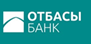 Жоғары тұрған ішкі құжат"Отбасы банк" АҚ жарғысы          Ішкі құжаттың иесіЗаңды тұлғалар бойынша департаментӘзірлендіДаткаева Г.Т.- Заңды тұлғалар бойынша департаменттің директорыБекітілді"Отбасы банк" АҚ Басқармасының 26.11.2020 жылғы шешімімен (№144 хаттама)Күшіне ену күні26.11.2020 ж.Шектеу грифі Жалпы пайдалануға арналғанҚазақстан Республикасы Азаматтық кодексінің 389-бабына, осы қосылу туралы өтінішке сәйкес Клиент "Отбасы банк" АҚ заңды тұлға (оның филиалдары мен өкілдіктері), жеке кәсіпкерлер, жеке нотариустар, жеке сот орындаушылары, адвокаттар мен кәсіби медиаторлар үшін "ТҚЖБ-ONLINE" жүйесінде электрондық банк қызметтерін көрсету туралы шарттың Стандартты талаптарының шарттарын (бұдан әрі-Шарт), Банктің www.hcsbk.kz  мекенжайы бойынша интернет-ресурсында орналастырылған редакцияда қол қойылған күнгі жағдай бойынша қабылдайды және мұны растайды:1) шарт оқылды, Клиент толық көлемде, қандай да бір ескертулерсіз және қарсылықтарсыз қабылдады, клиенттің ақылға қонымды түсінілетін мүдделерін негізге ала отырып, қабылданбайтын клиент үшін қандай да бір ауыртпалық талаптарды қамтымайды;2) Осы қосылу туралы өтініш Шартпен жиынтығында электрондық банк қызметтерін ұсыну шарты болып табылады;3) енгізілген өзгерістерді және/немесе толықтыруларды ескере отырып, шартты жаңа редакцияда орналастыру арқылы шартты "Отбасы банк" АҚ www.hcsbk.kz мекенжай бойынша  интернет-ресурсына бір жақты тәртіппен өзгертуге және толықтыруға келісемін;4) Егер банкте қосылу туралы осы өтініш болса, шартты клиент оқымаған/қабылдамағанының дәлелі ретінде Шартта [уәкілетті тұлғалардың] қолының және мөрінің (бар болса) жоқтығына сілтеме жасауға құқығы жоқ;5) "Отбасы банк" АҚ тарифтер, шарт бойынша банк қызметтерін ұсыну талаптары, шарт жасасу үшін қажетті құжаттардың тізбесі, шарт бойынша міндеттемелерді орындамаған жағдайда жауапкершілік пен ықтимал тәуекелдер туралы толық ақпарат берілді.В соответствии со статьей 389 Гражданского кодекса Республики Казахстан, настоящим Заявлением о присоединении Клиент принимает условия Стандартных условий договора о предоставлении электронных банковских услуг в системе "ТҚЖБ-ONLINE" для юридического лица (его филиалов и представительств), индивидуальных предпринимателей, частных нотариусов, частных судебных исполнителей, адвокатов и профессиональных медиаторов в АО "Отбасы банк" (далее – Договор), в редакции, размещенной на Интернет-ресурсе Банка по адресу www.hcsbk.kz по состоянию на день его подписания, и подтверждает, что: (изменен в редакции согласно решению Правления от 17.03.2021г., протокол № 40)1) Договор прочитан, принят Клиентом в полном объеме, без каких-либо замечаний и возражений, не содержит каких-либо обременительных для Клиента условий, которые, исходя из разумно понимаемых интересов Клиента, не были бы приняты;2) настоящее Заявление о присоединении в совокупности с Договором является Договором предоставления электронных банковских услуг;3) согласен на изменение и дополнение АО "Отбасы банк" Договора в одностороннем порядке путем размещения Договора в новой редакции, с учетом внесенных изменений и/или дополнений, на Интернет-ресурсе АО "Отбасы банк" по адресу www.hcsbk.kz; (изменени в редакции согласно решению Правления от 17.03.2021 г., протокол № 40);4) не вправе ссылаться на отсутствие подписи [уполномоченных лиц] и печати (при наличии) на Договоре, как доказательство того, что Договор не был Клиентом прочитан/принят, если у Банка имеется настоящее Заявление о присоединении;5) АО "Отбасы банк" была предоставлена исчерпывающая информация о тарифах, условиях предоставления банковских услуг по Договору, перечне необходимых документов для заключения Договора, об ответственности и возможных рисках в случае невыполнения обязательств по Договору. (изменен в редакции согласно решению Правления от 17.03.2021 г., протокол № 40).Заңды тұлғалардың (олардың филиалдарының және өкілдіктерінің) жеке кәсіпкерлердің, жекеменшік нотариустардың, жеке сот орындаушылардың, адвокаттардың, кәсіби медиаторлардың және қарапайым серіктестіктердің кешенді банк қызметінің стандартты талаптары шарттарымен таныстым жэне оларды сақтауга міндеттенемін. / Прошу осуществить подключение к системе "ТҚЖБ-ONLINE" и настоящим подтверждаю, что ознакомлен с Правилами и обязуюсь их соблюдать.Заңды тұлғалардың (олардың филиалдарының және өкілдіктерінің) жеке кәсіпкерлердің, жекеменшік нотариустардың, жеке сот орындаушылардың, адвокаттардың, кәсіби медиаторлардың және қарапайым серіктестіктердің кешенді банк қызметінің стандартты талаптары шарттарымен таныстым жэне оларды сақтауга міндеттенемін. / Прошу осуществить подключение к системе "ТҚЖБ-ONLINE" и настоящим подтверждаю, что ознакомлен с Правилами и обязуюсь их соблюдать.Клиент атауы/Наименование КлиентаБСН /БИНЗаңды мекенжайы /Юридический адресҰйым басшысы/Руководитель организациидолжность, ФИОдолжность, ФИОӘрекет ету негізі/действующий на основаниинаименование документа – Устав, доверенность, иной соответствующий документнаименование документа – Устав, доверенность, иной соответствующий документЖСН/ИИНБайланыс телефоны/e-mail /Контактный телефон/e-mail+ 7e-mailТегі /ФамилияЕсімі/ИмяӘкесінің аты/ОтчествоЖСН/ИИНЛауазымы/Должность Байланыс телефоны/e-mail/Контактный телефон/e-mail+ 7e-mailШоттарға қол жеткізу/Доступ к счетам□ Клиенттің барлық шоттары/Все счета Клиента□ Жеке шоттары (№ көрсету)/Отдельные счета (указать №)Құжаттарға электрондық цифрлық қолтаңбамен қол қою/Подписание документов электронно-цифровой подписью□ Тыйым салу/Запретить □Рұқсат ету/Разрешить (укажите право подписи)Жалғыз қолы/Единственная подпись Қол қою құқығы жоқ пайдаланушы/Пользователь без права подписи 1-ші қолы/1-ая подпись	2-ші қолы/2-ая подпись Тегі/ФамилияЕсімі/ИмяӘкесінің аты/ОтчествоЖСН/ИИНЛауазымы/Должность Байланыс телефоны/e-mail/ Контактный телефон/e-mail+ 7e-mailШоттарға қол жеткізу/Доступ к счетам□ Клиенттің барлық шоттары/Все счета Клиента□  Жеке шоттары/Отдельные счета (указать №)Құжаттарға электрондық цифрлық қолтаңбамен қол қою/Подписание документов электронно-цифровой подписью□ Тыйым салу/Запретить □ Рұқсат ету/Разрешить (укажите право подписи)Жалғыз қолы/Единственная подпись Қол қою құқығы жоқ пайдаланушы/Пользователь без права подписи 1-ші қолы/1-ая подпись	2-ші қолы/2-ая подпись Тегі/ФамилияЕсімі/ИмяӘкесінің аты/ОтчествоЖСН/ИИНЕсімі/Должность Лауазымы/Контактный телефон/e-mail+ 7e-mailБайланыс  телефоны/Доступ к счетам□ Клиенттің барлық шоттары/Все счета Клиента□ Отдельные счета (указать №)Шоттарға қол жеткізу/Подписание документов электронно-цифровой подписью□ Тыйым салу/Запретить □ Рұқсат ету/Разрешить (укажите право подписи)Жалғыз қолы/Единственная подпись Қол қою құқығы жоқ пайдаланушы/Пользователь без права подписи 1-ші қолы/1-ая подпись	2-ші қолы/2-ая подпись Басшы/Руководитель:____________________________________________________________________________________________________аты-жөні, лауазымы /Должность, Ф.И.О. руководителянегізінде әрекет етеді/действующего на основании ________________________________________________________Құжат атауы – Жарғы, сенімхат, өзге де тиісті құжат/наименование документа – Устав, доверенность, иной соответствующий документӨтінішті қабылдады және тексерді (оның ішінде клиенттің қолы мен мөрін қол қою үлгілері бар карточкамен (клиенттің мөрі болған кезде) салыстырып тексерді)/Заявление принял (а) и проверил (а) (в том числе сверил(а) подписи и печать Клиента с карточкой с образцами подписей (при наличии у Клиента печати)"_____" ________202__ж./г.________________________________________________________________________________________________________________________________________________________Құжат атауы – Жарғы, сенімхат, өзге де тиісті құжат/Должность, Ф.И.О. работника Банка _______________________подписьБанк _________________________  (қолы, лауазымы, аты-жөні)Клиент_________________________(қолы, лауазымы, аты-жөні)Клиент атауыБСНЗаңды мекенжайыҰйым басшысы / уәкілетті тұлғалауазымы, аты-жөні  Әрекет ету негізіқұжаттың атауы-Жарғы, сенімхат, өзге де тиісті құжат"ТҚЖБ-ONLINE" жүйесіне кіруді бұғаттауыңызды сұраймын.Кіруді бұғаттаудың себебіТөменде көрсетілген пайдаланушыға "ТҚЖБ-ONLINE" жүйесіне кіруді бұғаттауыңызды сұраймынТегіЕсімі Әкесінің атыЖСНЛауазымыКіруді бұғаттаудың себебіКлиент:____________________________________________________________________________________________________Басшының/ уәкілетті тұлғаның аты-жөні, лауазымы, ___________________________________________________________________________ негізінде әрекет етеді.                                                                құжаттың атауы-Жарғы, сенімхат, өзге де тиісті құжатӨтінішті қабылдады және тексерді (оның ішінде клиенттің қолы мен мөрін қол қою үлгілері бар карточкамен (клиенттің мөрі болған кезде) салыстырып тексерді)"_____" ________202__ж.________________________________________________________________________________________________________________________________________________________Банк қызметкерінің аты-жөні, лауазымы _______________________қолыКлиент атауыБСНЗаңды мекен-жайыҰйым басшысы / уәкілетті тұлғаАты - жөні, лауазымыӘрекет ету негізіқұжаттың атауы-Жарғы, сенімхат, өзге де тиісті құжат□ Пайдаланушыны қосу Пайдаланушыны өшіруПайдаланушының логинін/құпия сөзін өзгертуБасқа өзгерістерТегіЕсіміӘкесінің атыЖСНПайдаланушыны қосқан кезде толтырылады:Пайдаланушыны қосқан кезде толтырылады:Пайдаланушыны қосқан кезде толтырылады:Лауазымы Байланыс  телефоны/e-mail+ 7e-mailШоттарға қол жеткізу□Клиенттің барлық шоттары□ Жеке шоттары ( № көрсету)Құжаттарға электрондық цифрлық қолтаңбамен қол қою□  Тыйым салу  □  Рұқсат ету (қол қою құқығын көрсету)Жалғыз қолыҚол қою құқығы жоқ пайдаланушы  1-ші қолы 	2-ші қолыПайдаланушының логинін/құпия сөзін өзгерту/ өзге де өзгерістер себебіКлиент:____________________________________________________________________________________________________Басшының/ уәкілетті тұлғаның аты-жөні, лауазымы, ___________________________________________________________________________ негізінде әрекет етеді.                                                                құжаттың атауы-Жарғы, сенімхат, өзге де тиісті құжатӨтінішті қабылдады және тексерді (оның ішінде клиенттің қолы мен мөрін қол қою үлгілері бар карточкамен (клиенттің мөрі болған кезде) салыстырып тексерді)"_____" ________202__ж.________________________________________________________________________________________________________________________________________________________Банк қызметкерінің аты-жөні, лауазымы _______________________ҚолыКлиент атауыКлиент атауыБСНЗаңды мекен-жайыАты - жөні, лауазымыҰйым басшысы / уәкілетті тұлғақұжаттың атауы-Жарғы, сенімхат, өзге де тиісті құжатКлиент:____________________________________________________________________________________________________Басшының/ уәкілетті тұлғаның аты-жөні, лауазымы, ___________________________________________________________________________ негізінде әрекет етеді.                                                                құжаттың атауы-Жарғы, сенімхат, өзге де тиісті құжатӨтінішті қабылдады және тексерді (оның ішінде клиенттің қолы мен мөрін қол қою үлгілері бар карточкамен (клиенттің мөрі болған кезде) салыстырып тексерді)"_____" ________202__ж.________________________________________________________________________________________________________________________________________________________Банк қызметкерінің аты-жөні, лауазымы _______________________ҚолыИнтернет-банкҚол қою үшін тіркеу куәлігін таңдауТіркеу куәлігі *ТЕСТЛЕУДІҢ ТЕСТІСІ	                                          ▼РАСТАУ     Артқа      БолдырмауҚұпия сөзді ауыстыруЕскі құпия сөз***********                                                       .                                   РАСТАУ        БолдырмауБанкзаңды мекенжайы: тел.:  факс: БСН Аты-жөніЛауазымы м.о.Уәкілетті компаниязаңды мекенжайы: тел.БСН ЖСК  БСК Аты-жөніЛауазымы м.о.Инжинирингтік компаниязаңды мекенжайы: БСН: ЖСК: Аты-жөніЛауазымы м.о.